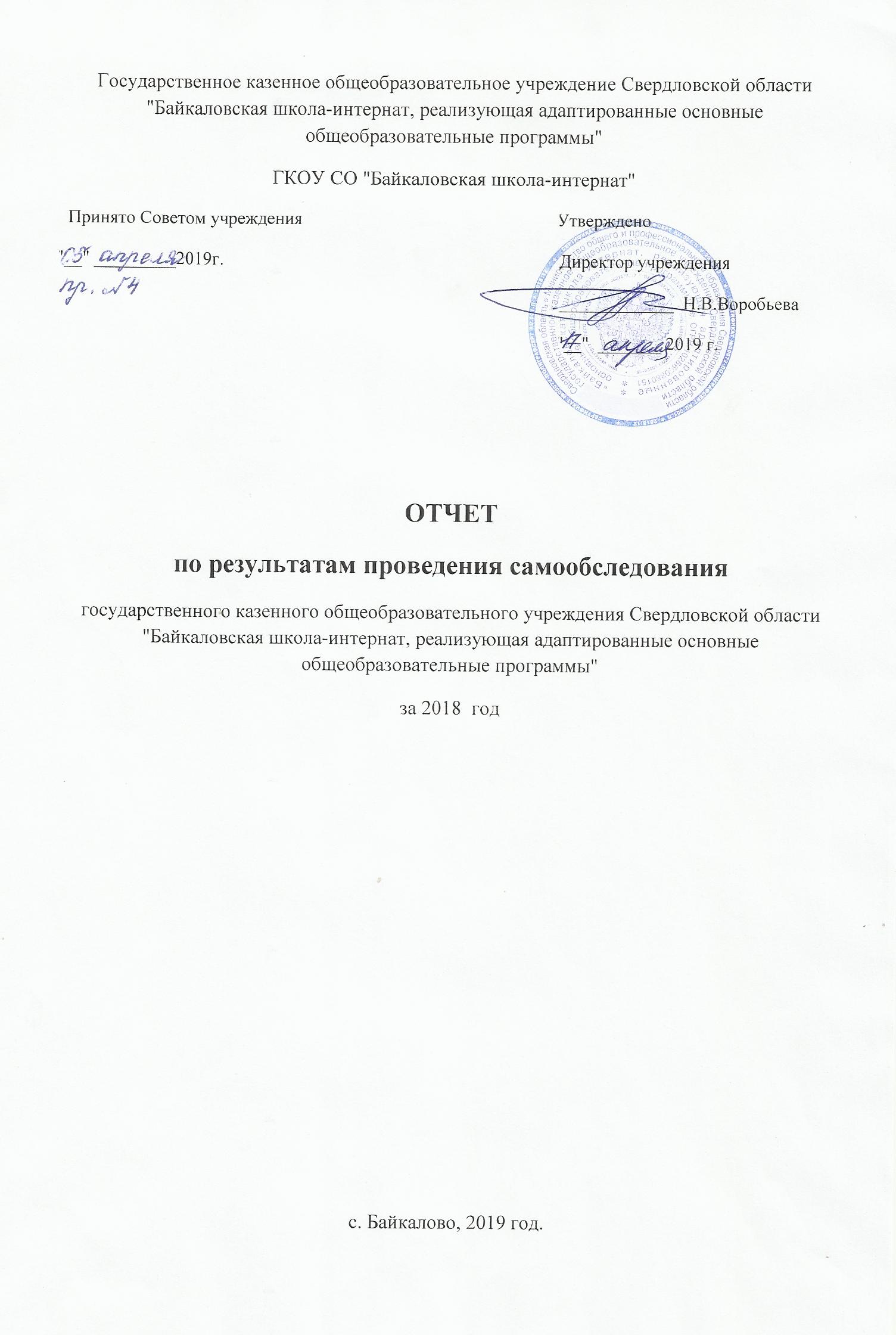 СодержаниеВведение1. Организационно- правовое обеспечение образовательной деятельности.1.1. Общие сведения об образовательном учреждении1.2. Нормативное и организационно-правовое обеспечение образовательной деятельности.1.3. Перечень локальных нормативных актов.1.4. Структура и система управления образовательным учреждением.2. Характеристика субъектов образовательного процесса.(Численность учащихся, общее количество классов (классов-комплектов), наполняемость классов, учащихся)3. Условия предоставления образовательных услуг.3.1. Кадровый состав педагогических работников.3.2. Социально-медицинские условия пребывания обучающихся, воспитанников.3.3. Материально-технические условия.4. Качество результатов обучения.5. Организация дополнительного образования обучающихся.Введение.Самообследование  представляет собой самооценку деятельности образовательной организации и призвано способствовать развитию системы внутреннего контроля за содержанием образования, качеством предоставления образовательных услуг и образовательной организации в целом.Во исполнение Приказа Министерства образования и науки Российской Федерации от 14 июня 2013 г. №462 "Об утверждении Порядка проведения самообследования образовательной организацией" результаты самообследования ГКОУ СО "Байкаловская школа-интернат" оформлены в виде отчета.Целями самообследования являются обеспечение доступности и открытости информации о состоянии развития организации.Основания проведения самообследования: - Федеральный Закон "Об образовании в Российской Федерации" №273-ФЗ от 29.12.2012г. п.13. ст.28.; - Приказ Министерства образования и науки Российской Федерации от 14.06.2013г. №462 " Об утверждении Порядка проведения самообследования образовательной организацией"; - Постановление Правительства Российской Федерации от 10.07.2013г. №582 " Об утверждении Правил размещения на официальном сайте образовательной организации в информационно-телекоммуникационной сети "Интернет" и обновления информации об образовательной организации"; - Приказ Министерства образования и науки Российской Федерации от 10 декабря 2013г. №1324 г.Москва "Об утверждении показателей деятельности образовательной организации, подлежащей самообследованию"1. Организационно-правовое обеспечение образовательной деятельности.1.1. Общие сведения об образовательном учреждении.Учредителем и собственником имущества казенного учреждения является Свердловская область.Целями деятельности казенного учреждения является:1) осуществление образовательной деятельности по адаптированным основным общеобразовательным программам - основная цель;2) создание комплекса условий, обеспечивающих коррекцию отклонений в развитии, психолого-педагогическую, медико-социальную реабилитацию, полноценную социализацию и интеграцию в общество детей с ограниченными возможностями здоровья;3) создание комплекса условий, обеспечивающих получение качественного образования.Виды  реализуемых образовательных программ (согласно Устава):1) основные образовательные программы:реализация адаптированных основных общеобразовательных программ - образовательные программы для обучающихся с умственной отсталостью (интеллектуальными нарушениями).2) Дополнительные образовательные программы:Общеобразовательные программы дополнительного образования по направленностям: - художественно-эстетическая; - физкультурно-спортивная.1.2. Нормативное и организационно-правовое обеспечение образовательной деятельности.Перечень основных действующих документов, регулирующих правовые основы функционирования образовательной деятельности: - Устав государственного казенного общеобразовательного учреждения Свердловской области "Байкаловская школа-интернат, реализующая адаптированные основные общеобразовательные программы", утвержденный Приказом Министерства общего и профессионального образования Свердловской области от 28.10.2015г. №526-Д;- Свидетельство о внесении записи в единый государственный реестр юридических лиц от 20 ноября 2015 года 6156658118523 - Свидетельство о постановке на учет российской организации в налоговом органе по месту ее нахождения   от 06.05.1999г. серия 66 №0078927421.3. Локальные нормативные акты ОУ.1.4. Структура управления образовательным учреждением.                  Управление школой осуществляется в соответствии с законодательством РФ на принципах демократичности, открытости, гласности, самоуправления.. Организационная структура управления характеризуется сочетанием линейной структуры (директор, заместитель директора по учебной работе, заместитель директора по воспитательной работе, заместитель директора по административно-хозяйственной работе) с деятельностью подразделений, отражающих содержание осуществляемой образовательной программы (Совет образовательного учреждения, педагогический совет, методический Совет школьные методические объединения,  родительский комитет, общее собрание трудового коллектива) и на основании Устава образовательного учреждения.
          Основной функцией директора школы является координация усилий всех участников образовательного процесса через общее собрание трудового коллектива,  Совет школы, педагогический совет.
           Заместители директора реализуют, прежде всего, оперативное управление образовательным процессом и осуществляют мотивационную, информационно-аналитическую, планово-прогностическую, организационно-исполнительную, контрольно-регулировочную и оценочно-результативную функции.
          Педагогический коллектив стремится к созданию единого образовательного пространства, в котором коллектив учителей, учащихся и их родителей в тесном сотрудничестве добивается положительных результатов в обучении и воспитании.
      Основными формами управления в ГКОУ СО «Байкаловская школа-интернат» являются:Общее собрание трудового  коллективаСовет школы;Школьное самоуправление «Детская организация «Планета детства»Родительский комитет;Педагогический совет;Методический советДеятельность директора и его заместителей регламентирована функциональными обязанностями, пересмотренными и откорректированными в соответствии с современными требованиями, приказом      «О распределении обязанностей между членами администрации школы»        Деятельность структурных подразделений регламентирована «Положением о  педагогическом совете», «Положением о методическом совете»,«Положением о методическом объединении».Директор совместно с администрацией и руководителями подразделений определяют перспективы развития школы, определяют этапы и содержания работы, контролируют деятельность школы в целом и отдельных его подразделений (структур), создают условия (нормативные, информационные, стимулирующие, эргономические) для осуществления профессионально-педагогической деятельности.  Система управления на всех уровнях является открытой и развивающейся, что обеспечивает устойчивость координации деятельности всех звеньев учреждения..2. Характеристика субъектов образовательного процессаВ 2018  году школа работала в режиме 5-дневной недели. На начало 2017 - 2018 учебного года в школе было 13 классов для детей с умственной отсталостью, в которых обучалось 137 обучающихся,15  из них получали образовательные услуги индивидуально на дому.В течение учебного года происходило движение обучающихся: зачислены 6 обучающихся;выбыли 3 обучающихсяУчебный год завершили 140 обучающихся, из них на дому обучались  17 человек .Контингент обучающихся образовательного учреждения формируется из детей, проживающих в селе Байкалово и 35 населенных пунктах Байкаловского, Пышминского, Слободо-Туринского и Ирбитского, Тугулымского районов Свердловской области.Социальный статус обучающихся: дети из неполных семей - 53; многодетных семей -61;из неблагополучных семей - 59; дети-инвалиды - 42; опекаемые дети -  21; состоят на учете в ТКДН и ЗП, ПДН ОВД – 3.3. Условия предоставления образовательных услуг.Кадровые условия:В  2018 году ГКОУ СО "Байкаловская школа-интернат" была обеспечена педагогическими кадрами на 100%. Всего образовательную деятельность осуществляли 35 педагогов + 3 совместителя.Штатная численность педагогических работников ГКОУ СО "Байкаловская школа-интернат" составляет – 35 чел.Имеют высшее образование – 23 (65,7%);            среднее профессиональное – 12 (34,3%);            дефектологическое образование – 6 (17%).Возрастной состав:20 – 30 лет – 2(5,7%);30 – 40 лет – 3 (8,6%);40 – 50 лет – 6 (17,1%);Свыше 50 лет – 24 (68,6%).Имеют стаж:20 лет и более– 25 (71,4%);10 -20 лет – 4(11,5%);5 – 10 лет – 2 (5,7%);0 – 5 лет – 4 (11,4%)Педагогический коллектив школы имеет следующий уровень квалификации: из 35 педагогов аттестовано 33.Имеют высшую квалификационную категорию –1(2,8%);             первую квалификационную категорию – 17 (48,6%);             соответствуют занимаемой должности – 15 (42,9%);             не имеют квалификационной категории – 2(5,7%).     Возрастной и профессиональный состав педагогического коллектива оптимален, работоспособен и позволяет обеспечить реализацию образовательных программ в полном объеме; достаточный уровень качества образования обучающихся с ограниченными возможностями здоровья. Необходимость наличия педагогов-мужчин особенно актуальна для коррекционных образовательных учреждений для умственно отсталых детей, в которых определяющую роль играет трудовая подготовка, обеспечивающая им благоприятную социальную адаптацию. Процент педагогов - мужчин в Байкаловской школе-интернате составляет 14,3% (5 педагогов).       Управление аттестационными процессами педагогических работников в 2018  году осуществлялось Главной аттестационной комиссией (ГАК) Министерства общего и профессионального образования Свердловской области. Руководство сопровождалось Положением 	В 2018 году прошли аттестацию с целью установления соответствия требованиям, предъявляемым к первой квалификационной категории один педагог Зырянова Наталья Витальевна по должности "учитель".Педагогических работников, не подтвердивших заявленные квалификационные категории, нет.    Коллектив педагогов постоянно работает над повышением своей квалификации, уровня развития профессиональной компетентности для осуществления педагогической деятельности в изменившихся условиях. В 2017 году все педагоги прошли повышение квалификации по программе "Обучение педагогических работников навыкам оказания первой помощи";повышение квалификации по образовательной программе "Реализация образовательной программы для детей с умственной отсталостью в соответствии с ФГОС" прошли 5 педагогов: (Глухих И.Е., Клепикова Т.В., Нятина О.А., Скоморохова Л.А., Сутягина Т.А.)Педагоги ГКОУ СО "Байкаловская школа-интернат" повышают уровень профессиональной компетентности через обучающие семинары, научно-практические конференции, областные методические объединения и уже не только в качестве слушателей. В 2017-2018 учебном году проведены тематические педагогические советы: "Успешная социализация выпускника ГКОУ СО "Байкаловская школа-интернат" как результат деятельности педагогического коллектива. Профориентация как одна из составляющих профессионального самоопределения и социализации выпускника школы";"Совершенствование работы с родителями в условиях реализации ФГОС: пути эффективного взаимодействия"Педагогический коллектив отмечает необходимость в обновлении знаний педагогов в части психолого-педагогического сопровождения детей с умеренной и тяжелой умственной отсталостью, содержания работы с детьми, имеющими сложный дефект (расстройства аутистического спектра, комплексные и тяжёлые нарушения развития, умеренную и тяжёлую умственную отсталость и др.), методологических основ и нормативной базы обучения детей с ограниченными возможностями здоровья.)  Введение с 01.09.2016 г. ФГОС образования детей с умственной отсталостью (интеллектуальными нарушениями) ставит перед педагогами новые задачи, успех решения которых зависит от их компетентности. Материально-технические условия: учебные классы и  кабинеты: 16 (кабинет географии и биологии, кабинет математики, кабинет музыки, ИЗО, кабинеты начальных классов); специализированные кабинеты: 8 (логопедические кабинеты – 2; кабинет психолога, кабинет учителя-дефектолога, ЛФК, СБО -2);  мастерские и кабинеты трудового обучения: 6 (кабинет швейного дела; столярного дела, сельскохозяйственного труда; кулинарии, штукатурно-малярного дела, обслуживающего труда).В интернате 16 спальных комнат, условия в которых максимально приближены к домашним; 5 игровых комнаты; имеются: актовый зал, игровая спортивная площадка, корт, спортивный зал, в котором в 2014-2015 учебном году произведен капитальный ремонт: оборудованы раздевалки, душевые, туалет; спортивный зал оснащен необходимым оборудованием для реализации образовательной программы по физической культуре, для занятий физической культурой и спортом; площадка для занятий и прогулок на свежем воздухе.Также в ОУ имеются своя столовая на 80 посадочных мест, библиотека, читальный зал, медицинский кабинет (лицензированный). Пришкольный участок – 1200 кв.м, с теплицей, построенной силами обучающихся под руководством педагогов трудового обучения.Миссия школы:Реализация конституционного права обучающихся на получение доступного и бесплатного образования в соответствии с их потребностями и возможностями, обеспечение условий успешной  социализации и интеграции в общество детей с ограниченными возможностями здоровья.5. Качество результатов обученияВ  2018  году педагогический коллектив школы работал над реализацией основной цели общеобразовательной деятельности.Цель образовательной деятельности: -создание условий для развития обучающихся с умственной отсталостью (интеллектуальными нарушениями) с учетом их возможностей, образовательных потребностей на основе использования современных педагогических и информационных технологий.Основные направления образовательной деятельности:Введение ФГОС для обучающихся с умственной отсталостью (интеллектуальными нарушениям);Совершенствование учебно-воспитательного процесса, учитывая индивидуальные особенности обучающихся, их интересы, образовательные возможности, состояние здоровья;Выявление и реализация образовательного потенциала обучающихся;Отслеживание динамики развития обучающихся, создавая при этом эмоциональный комфорт и условия для самовыражения, самопознания и саморазвития каждого ученика;Использование в максимальной степени имеющихся материально-технических условий организации учебного процесса.              Для реализации основных педагогических задач в школе на начало учебного года имелась необходимая нормативно-правовая база, соответствующие локальные акты и положения. Поставленные перед коллективом задачи решались через совершенствование методики проведения уроков, индивидуальную и групповые работы со слабоуспевающими учащимися, коррекцию знаний учащихся, повышению мотивации к обучению у учащихся, а также ознакомление учителей с новинками методической литературы, современными подходами к обучению и воспитанию.Адаптированная основная общеобразовательная программа школы для обучающихся с умственной отсталостью (интеллектуальными нарушениями) и учебный план школы предусматривают выполнение государственной функции школы - обеспечение базового образования, общее развитие ребенка в процессе обучения.Главным условием для достижения этих целей является включение каждого ребенка на каждом учебном занятии в деятельность с учетом его возможностей и способностей.Достижение указанных целей обеспечивается поэтапным решением задач школы на каждой ступени обучения.          В 2017-2018 учебном году учебный процесс строился в соответствии с учебным планом, в режиме 5-ти дневной недели, соответствовал требованиям СанПиНа (постановление Главного государственного санитарного врача Российской Федерации от 10 июля 2015 г. № 26  «Об утверждении СанПин 2.4.2.3286-15 «Санитарно-эпидемиологические требования к условиям и организации обучения и воспитания в организациях, осуществляющих образовательную деятельность по адаптированным основным общеобразовательным программам для обучающихся с ОВЗ").На конец 2017-2018 учебного года в школе занималось 13 классов для детей с умственной отсталостью (интеллектуальными нарушениями).Все 140 обучающихся по решению педагогического совета переведены в следующий класс. В течение этого учебного года 17 обучающихся находились на домашнем обучении. Учебный план для этих детей был составлен в соответствии с «Положением о порядке финансирования расходов, связанных с организацией начального общего, основного общего, среднего (полного) общего образования детей на дому» и включает в себя полный перечень учебных предметов согласно учебного плана. Важный показатель результативности процесса обучения – это качество знаний	Качество образовательного процесса – один из показателей работы всего педагогического коллектива по вопросу развития мотивационной сферы обучающихся, их возможностей, способностей. 	 Если проанализировать качество знаний учащихся среднего и старшего звена школы в течение года, то можно проследить следующее:Успешно закончили учебный год все обучающиеся. Успешность обучения по итогам 2017–2018 учебного года - 100%. Качество обучения составило 40%(37,4%  - в 2016-2017 учебном году; в 2015-2016учебном году 32 %).   По результатам учебного года 56 учащихся из 140 закончили учебный год на «4» и «5».  16 (11,4%) обучающихся закончили учебный год с одной «3». Уровень мотивации обучения среди учащихся остается средним. Характерной чертой является и низкая сформированная способность обучающихся к обучению, особенно в 7- 9 классах. Факторы, отрицательно влияющие на качество знаний обучающихся из года в год остаются неизменными это:Увеличение числа детей с серьезными психическими, физическими, соматическими нарушениями (большое количество пропусков по болезни);Низкий уровень мотивации к обучению;Бессилие комиссии по делам несовершеннолетних по отношению к родителям, уклоняющихся от воспитания детей и подростков, прогуливающих школьные занятия, невыполняющих домашних заданий. Социальный фактор;Низкий уровень сформированности организационных умений, Обучающиеся плохо представляют себе цели и задачи учебной деятельности, не могут предвидеть результаты своей деятельности.Таким образом, учебный план на 2017 – 2018 учебный год выполнен, учебные программы пройдены. Выполняя программу развития школы, с целью формирования общих умений и навыков педагогический коллектив ведет целенаправленную работу: осуществляет компетентностный подход к преподаванию учебных предметов, разъясняет значимость ключевых компетенций, выстраивает воспитательную работу на практических примерах из жизни в социуме человека образованного, тем самым повышает мотивацию детей к процессу обучения, желание овладевать различными видами деятельности. В 2018  году около 3% обучающихся склонны к пропускам учебных занятий без уважительной причины.Проблема неуспеваемости для педагогического коллектива одна из значимых. Она имеет место и в течение всего учебного года, рассматривалась на предметных МО, совещаниях при директоре, малых педагогических советах. Вопрос изучался и в ходе ВШК. Проблема в целом решается положительно, но требует серьезной и кропотливой работы индивидуально с каждым учащимся как со стороны учителей – предметников, так и классных руководителей в совместной работе с родителями. Причины неуспеваемости и степень их проявления продолжает из года в год оставаться неизменными.Основные пути решения проблемы:Обучение на уровне способностей и возможностей ученика при помощи дифференцированного обучения;Более глубокое изучение личностных особенностей обучающихся (обучаемость, сформированность учебных навыков);Развитие познавательных интересов и формирование учебной мотивации; обучение на доступном уровне требований и сложности программного материала.Использование интерактивных средств обучения и подготовки учебных занятий.Повышение уровня профессиональной компетентности педагогического коллектива.Внутришкольный контроль носил плановый и оперативный характер. Проводился в форме посещения уроков, проведения диагностических контрольных и срезовых работ, изучения школьной документации: журналов, личных дел, рабочих программ, тетрадей обучающихся, дневников.Выбор основных вопросов и объектов контроля был взаимосвязан с анализом текущей и промежуточной успеваемости, выполнением учебных программ и организацией образовательного процесса, качеством подготовки педагогов к урокам. В ходе ВШК рассмотрены вопросы:Качество подготовки обучающихся по предметам;Использование современных средств обучения;Использование здоровьесберегающих технологий в процессе обучения;Система повторения, дозировка домашних заданий;Организация индивидуального обучения на дому;Результаты контроля отражены в информационных справках, рассмотрены на заседании МО, в ходе индивидуального собеседования с учителями на совещаниях при директоре.Посещение уроков носит дифференцируемый характер. Их цель:Анализ эффективности методических приемов учителя, обеспечивающих прочные знания учащихся;Подтверждение или повышение квалификационной категории учителя;Дифференцированная работа с обучающимися.Задачи образовательной деятельности:1. Усилить личностно ориентированную направленность образования, совершенствование традиционных и развитие новых педагогических технологий, направленных на развитие индивидуальных возможностей школьников.2. Обеспечить оптимальный уровень квалификации педагогических кадров, необходимый для успешного развития школы.3. Продолжить формирование банка данных по диагностике и мониторингу образовательного процесса.4. Способствовать развитию нравственной, физически здоровой личности, способной к творчеству и самоопределению.Для реализации поставленных задач в школе на начало учебного года имелась необходимая нормативно-правовая база, соответствующие локальные акты и положения. Поставленные перед коллективом задачи решались через совершенствование методики проведения уроков, индивидуальную и групповые работы со слабоуспевающими обучающимися, коррекцию знаний учащихся, повышение  мотивации к обучению у обучающихся, а также ознакомление учителей с новинками методической литературы, современными подходами к обучению и воспитанию.Главным условием для достижения этих целей является включение каждого ребенка на каждом учебном занятии в деятельность с учетом его возможностей и способностей.При организации учебной работы реализовались следующие образовательные и воспитательные задачи, предусматривающие: 1.Развитие познавательных способностей, системы межличностных отношений, эмоционально-ценностных отношений к миру, позволяющих самореализовываться и социально адаптироваться в современном мире.2. Обеспечение эффективного сочетания урочных и внеурочных форм организации образовательного процесса, взаимодействия всех его участников.3. Соблюдение прав детей в сфере специального образования: на выбор образовательных программ; на медико-социальную и психолого-педагогическую поддержку в процессе образовательной деятельности; на обучение в условиях, гарантирующих личную безопасность воспитанников и сохранение их здоровья.4. Создание максимально комфортных условий для самореализации каждого обучающегося при продвижении по учебно-воспитательному маршруту.5. Выявление и развитие способностей обучающихся детей с ограниченными возможностями здоровья и инвалидов, их профессиональных склонностей через систему секций и кружков, организацию общественно полезной деятельности, в том числе социальной практики, с использованием возможностей образовательных учреждений дополнительного образования детей;6. Обеспечение подготовки педагогических кадров к решению перспективных проблем комплексного использования современных подходов к организации учебно-воспитательного процесса. Реализация в практике работы школы эффективных инновационных образовательных технологий, в том числе информационных.В работе с обучающимися школа руководствуется  Федеральным Законом  «Об образовании в Российской Федерации», Уставом школы, методическими письмами и рекомендациями Министерства общего и профессионального образования Свердловской области, внутренними приказами, в которых определен круг регулируемых вопросов о правах и обязанностях участников образовательного процесса. Для реализации поставленных задач в школе имеется нормативно-правовая база, локальные акты и положения.Главным условием для достижения этих целей является включение каждого ребенка на каждом учебном занятии в деятельность с учетом его возможностей и способностей. Достижение указанных целей обеспечивается поэтапным решением задач работы школы на каждой ступени обучения.    В начале 2017-2018 учебного года в ГКОУ СО "Байкаловская школа-интернат" приступили к обучению  42 обучающихся во 2 – 4-х классах по образовательной программе для детей с умственной отсталостью. Из них по состоянию здоровья получали образовательные услуги индивидуально на дому 4 обучающихся.  Учебный год окончили 46 обучающихся 1-4-х классов; из них на домашнем обучении - 5 человек.  Успеваемость составила 100%. На «4» и «5» окончили учебный год 14 обучающихся. Процент качества составил –30% (2016-2017 -34%; 30%  - 2015-2016; 36%  - 2014 - 2015 учебном году). 2а класс: на конец учебного года  - 11(10+1) учащихся (учитель Шалудько Л.В.)- качество 27,3%; 2б класс: на конец учебного года - 11 обучающихся (учитель Клепикова О.В.) - качество 18,2%;3 класс: на конец учебного года - 13(11+2) учащихся (учитель Болотина И.А.) - качество - 38,5%;4 класс: на конец учебного года  - 11(9+2) учащихся ( учитель Зырянова Н.В.) - качество 36,4%;Таким образом, в 2017-2018 учебном году наблюдается некоторое снижение качественных показателей во 2 - 4 классах  по сравнению с прошлым учебным годом. Самые лучшие результаты успеваемости по итогам учебного года в 3 классе   (учитель Болотина И.А.). В течение учебного года контроль за уровнем обученности учащихся осуществлялся по результатам контрольных работ по письму и развитию речи и математике в конце каждой учебной четверти, а также годовых контрольных работ, по результатам техники чтения. Проверка техники чтения выявила следующее:1 класс: из 5 проверенных обучающихся читают  выше нормы 5 (100%);2 класс: из 10 проверенных учащихся читают в норме 3(30%),  выше нормы 4(40%); ниже нормы - 3(30%);3 класс: из 7 учащихся читают выше нормы 5(71%),  в пределах нормы 1(14,3%); ниже нормы 1(14,3%);4а класс: из 7 учащихся 3(43%)  читают выше нормы, 3(43%) -  в пределах нормы; 1(14%) - ниже нормы ;4б класс: из 5 учащихся читают выше нормы 3 (60%), в норме - 1(20%), ниже нормы - 1(20%).  Таким образом, можно отметить, что из 41 обучающегося 1-4-х классов приняли участие в проверке навыка чтения 34 (83%). Читают выше нормы - 20(58%) обучающихся; в пределах нормы - 8(23%); ниже нормы - 6(18%).Ведущий учебный навык – навык чтения, в этих классах  сформирован на достаточном уровне. У детей сформированы читательские умения; обучающиеся умеют характеризовать главную мысль прочитанного, умеют пересказывать, понимают прочитанное, при чтении соблюдают логическое ударение и логическую паузу.Анализ контрольных работ по русскому языку в  1-4 классах:Тексты контрольных диктантов,  задания доступны, объем работ не превышает норму.Контрольную работу выполняло 35(85%)  из 41 обучающихся. Все справились с работой.Без ошибок выполнили работу 7 человек (20%); на "4" - 12 (34%)обучающихся. Процент качества - 54%.Более всего было допущено ошибок на замену, пропуск и искажение букв 16(46%) ошибок;  написание гласных после шипящих – 6 чел.(17%). Из проведенного анализа годовых контрольных работ по письму и развитию речи в начальных классах следует, что в новом учебном году необходимо усилить совместную работу логопеда, психолога, учителя по развитию высших психических функций: внимания, памяти, мышления; по совершенствованию фонематического слуха, орфографической зоркости, расширению и активизации словарного запаса, языкового чутья; продумать способы привлечения родителей к решению этих проблем. Анализ годовых контрольных работ по математике в 1-4 классах: Тексты годовых контрольных работ по математике составлены в соответствии с требованиями  образовательной программы.Всего выполняло работу 35 (85%) обучающихся. Все справились с работой: "5" - 7(20%); "4" - 18(51%). Процент качества по математике - 71%.Решение задач: допустили ошибки 5 чел.(14%)Геометрический материал: допустили ошибки 9чел.(25%).   На начало 2017-2018 учебного года в ГКОУ СО " Байкаловская школа-интернат" было скомплектовано  9  5-9 классов: 5а класс: на конец учебного года  9(7+2) (классный руководитель -  Туйкова С.В.) - качество - 55,6%;5б класс: на конец учебного года 8(6+2) (классный руководитель -  Скоморохова Л.А.) – качество – 50%. 6а класс: на конец учебного года 13(12+1) обучающихся (классный руководитель - Воинкова И.В.). Качество - 53,8%, успеваемость - 100%.;6б класс: на конец учебного года 12(11+1) обучающихся (классный руководитель Забродина В.Г.). Качество - 33,3%, успеваемость - 100%. 7а класс: на конец учебного года - 8(6+2) обучающихся (Классный руководитель - Спирина Е.Г.). Качество - 37,5%, успеваемость 100%.7б класс: на конец учебного года 8(6+2) обучающихся. (классный руководитель - Арефьева С.Г.) Качество - 50%; успеваемость - 100%. 8а класс: на конец учебного года – 12(11+1) обучающихся. (Классный руководитель – Спирина Е.В.). Качество – 66,7%; успеваемость – 100%. 8б класс: на конец учебного года 12 обучающихся. (Классный руководитель – Глухих И.Е.) Качество – 25%; успеваемость 100%.  9 класс: 12(11+1) учащихся. (кл. руководитель – Тихонькова Т.В..).   Таким образом, 2017-2018 учебный год окончили 94 (82+12) обучающихся 5-9 классов, из них получали образовательные услуги индивидуально на дому 12 человек.На «4» и «5» окончили учебный год 42(44,7%) против   39(39%) в 2016 - 2017 учебном году, 31(34,4%) - 2015- 2016 учебном году. Успеваемость – 100%. Показатель качества  повысился в 2017 - 2018 учебном году значительно..Справка о результатах проверки техники чтения  Год:читают в пределах нормы и выше 62 (76,5%) - в 2016-2017 учебном году60 (66%) обучающихся 5-9-х классов; ниже нормы –19 (23,5%) 28(34%) - в прошлом учебном году. ( По всем показателям – рост показателей; осознанность чтения – отрицательная динамика)  В проверке техники чтения на конец учебного года приняли участие 38 (82,6%) обучающихся 2-4 классов. Из них в пределах нормы и выше читают 28 (73,7%), против 28(82%).  За последние годы это наиболее низкий показатель в 1-4-х классах:2014-2015 учебный год - 91,4%;2013-2014 - 86%;2012 - 2013 - 91,7%).В прошлом учебном году - 82%.Таким образом, по результатам 2017-2018 учебного года наблюдается рост  сформированности навыка чтения при переходе из начальных классов в 5-9 классы.  Анализ навыков чтения свидетельствует о недостаточном уровне его сформированности у обучающихся  и диктует необходимость в новом учебном году в очередной раз уделить самое серьезное внимание этой проблеме. На ШМО учителей начальных классов, учителей-предметников, учителей трудового обучения, воспитателей рассмотреть возможность применения следующих рекомендаций: - проводить час обязательного "семейного чтения"  в  воскресенье  в круглосуточных группах и в среду для интерната;- учителям начальных классов и русского языка, воспитателям поддерживать постоянную связь с библиотекой, иметь сведения о прочитанных  книгах их обучающимися, воспитанниками;- не допускать случаев, когда по чтению не задается домашнее задание;- на уроках чтения ежемесячно проверять технику чтения; - вести дневники читателя и т.д.Основным показателем результативности деятельности всего педагогического коллектива является итоговая аттестация выпускников.        Итоговая аттестация выпускников 9-го класса, завершивших освоение общеобразовательных программ для умственно отсталых детей, проводилась в соответствии со следующими нормативными документами:1. Федеральный Закон «Об образовании в Российской Федерации» №273-ФЗ от 29.12.2012г.;2.Порядок проведения государственной итоговой аттестации по образовательным программам основного общего образования, утвержденный приказом Министерства образования и науки Российской Федерации от 25.12.2013г. №1394;3.Рекомендации МО РФ «О порядке проведения экзаменов по трудовому обучению выпускников СКОУ VIII вида» от 14.03.2001г.№29/1448-6;4.Закон Свердловской области от 15.07.2013г. №78-ОЗ «Об образовании в Свердловской области»;5.Рекомендации Министерства общего и профессионального образования Свердловской области «Организация итоговой аттестации выпускников специальной (коррекционной) общеобразовательной школы для детей с умственной отсталостью», 2008г.;6.Методические рекомендации Министерства общего и профессионального образования Свердловской области «Организационно-содержательные аспекты разработки экзаменационных заданий по трудовому обучению для выпускников с нарушениями интеллекта», 2010г.;7.Письмо Министерства общего и профессионального образования Свердловской области «Об организационных вопросах подготовки и проведения государственной итоговой аттестации по образовательным программам основного общего и среднего общего образования в 2014 году» №02-11-01/1406 от 14.03.2014г.;8.Письмо Министерства общего и профессионального образования Свердловской области «Об итоговой аттестации обучающихся с ограниченными возможностями здоровья (с различными формами умственной отсталости) и выдаче свидетельств об обучении», №02-01-82/935 от 13.02.2014г.;9.Устав ГКОУ СО "Байкаловская школа-интернат", утвержденный приказом Министерства общего и профессионального образования Свердловской области от 28.10.2015г. №526-д;10.Образовательная программа ГКОУ СО "Байкаловская школа-интернат" на 2017-2018 учебный год, утвержденная приказом директора ОУ от 01.09.2016г. № 73-од;11.Положение об итоговой аттестации выпускников 9-х классов ГКОУ СО "Байкаловская школа-интернат", утвержденное приказом директора  ОУ от 23.12.2016г. №103.12. Другие нормативные локальные акты ОУ.   Целью итоговой аттестации выпускников, завершающих обучение по общеобразовательной программе  для детей с умственной отсталостью (интеллектуальными нарушениями) как формой предъявления результата деятельности ОУ, является выявление образовательных достижений детей, оценка предметной грамотности и социальной компетентности обучающихся. Причем, знаниевая составляющая качества образования не является ведущей и определяющей его результат. Результат образованности детей, имеющих умственную отсталость, есть уровень овладения ими основами той или иной профессии, готовностью работать по ней.Вместе с тем в  процессе организации и проведении итоговой аттестации выпускников в 2017-2018 учебном году ставилась следующая цель:- создание условий для успешного прохождения выпускниками школы процедуры итоговой аттестации и дальнейшей их социальной интеграции в современном обществе.Для этого было поставлено и решено ряд задач:создание нормативно-правовой базы по итоговой аттестации выпускников;- организация и проведение различных мероприятий, направленных на информирование всех субъектов образовательного процесса о процедуре итоговой аттестации;разработка учебно-методических, экзаменационных материалов для проведения итоговой аттестации (методическое объединение учителей трудового обучения).Итоговая аттестация по профессионально-трудовому обучению проводится на основании личного выбора каждого выпускника. Необходимым условием допуска к итоговой аттестации являются:освоение содержания программ по общеобразовательным предметам;добровольный выбор профиля трудового обучения выпускником для итоговой аттестации;изучение содержания профиля трудового обучения не менее 2 лет до итоговой аттестации в количестве не менее 2 часов в неделю.Для проведения итоговой аттестации выпускников 9 класса ежегодно учителем трудового профиля разрабатываются пакеты экзаменационных материалов. Пакеты экзаменационных материалов по профилю профессионально-трудового обучения проходят внутреннюю экспертизу, которую осуществляют члены ШМО учителей трудового обучения.  На основании результатов данных экспертизы издаётся приказ по школе об утверждении материалов для итоговой аттестации.     Формы итоговой аттестации выпускников: Устный экзамен по билетам.Собеседование.В 2017-2018 учебном году  выпускники 9-х классов  сделали свой выбор  в форме устного экзамена по билетам.      Итоговая аттестация осуществляется с созданием особых индивидуальных условий для выпускников с учетом их психических и физиологических особенностей.       Итоговая оценка за экзамен по трудовому обучению выставляется на основании оценок, занесенных в протокол: за год, за практическую экзаменационную работу и за устный ответ. Решающее значение имеет оценка за практическую экзаменационную работу.Пакет экзаменационных материалов состоит  из следующих структурных разделов:Пояснительная записка, которая отражает организационные, методические и процессуальные аспекты итоговой аттестации выпускников по профилю трудового обучения.Показатели результата образованности по профилю трудового обучения , представленного в виде следующих компетенций: учебно-познавательной, информационной, социальной, коммуникативной.Уровни проявления качества образования по профилю трудового обучения, составленные исходя из компетентностного подхода в соответствии с классификацией Блума: «знает», «понимает», «применяет», «оценивает».Экзаменационные билеты, состоящие из разноуровневых вариантов практической части, вопросов, освещающих общетехнологический компонент по трудовому обучению и специальных допрофессиональных и профессиональных компетенций  по профилю .Практические  (разноуровневые) задания к экзаменационным билетам, позволяющие учащимся осуществить самодиагностику уровня своей  подготовленности и выбор практической работы.Дополнительные вопросы к экзаменационным билетам.Примерные ответы на дополнительные вопросы к экзаменационным билетам.Литература.Приложения к практической части билетов, позволяющие правильно организовать, выполнить и осуществить контроль практического задания.Все перечисленные выше условия позволили организованно провести процедуру итоговой аттестации выпускников.Цель итоговой аттестации по трудовому обучению:Определить уровень сформированности необходимого объема знаний обучающихся;Определить уровень сформированности профессиональных умений обучающихся.Задачи итоговой аттестации:1.Определить уровень сформированности доступных обучающимся технических и технологических знаний.2.Определить уровень развития у обучающихся общетрудовых умений, т.е. умений ориентироваться в производственном задании.3.Оценить уровень обученности профессиональным приемам труда по профилям «столярное дело», «сельскохозяйственный труд», «штукатурно-малярное дело».     4.Определить уровень воспитанности у обучающихся устойчивого положительного отношения к труду.Эти задачи были успешно решены в ходе итоговой аттестации. Все 12 выпускников школы, завершивших освоение образовательной программы для умственно отсталых детей,   были допущены к итоговой аттестации и сдали экзамен по трудовому обучению со следующими результатами: Сельскохозяйственный труд (экзаменующий учитель Какшин С.А.) Экзамен сдавали 5 обучающихся:«5» - 2;«4» - 1;«3» -2.Процент качества составил 60%. При этом двое  обучающихся на экзамене получили оценку выше годовой.Кулинария. (Учитель – Нятина О.А.) Экзамен сдавали 7 обучающихся.«5» - 7;«4» - 0;«3» - 0.Процент качества составил 100%. При этом  5 обучающихся   показали результат выше годовой оценки.По результатам итоговой аттестации из 12 человек, сдававших экзамены по профессионально-трудовому обучению, оценку «отлично» получили за практическую часть  8 человек; «хорошо» - 2 чел.; «удовлетворительно» - 2 обучающихся. Следовательно, на повышенном уровне практическую работу выполнило 83,3% выпускников.Оценки устных ответов выпускников следующие: повышенный уровень образованности показали 18 («5» - 9, «4» - 1) выпускников, достаточный – 2 человек («3»), «неудовлетворительно» - нет. Следовательно, на повышенном уровне теорию освоили 83,3% выпускников.Результаты итоговой аттестации выпускников школыПолученных результатов удалось достичь, благодаря целенаправленной работе по формированию общетрудовых и коммуникативных умений обучающихся. По результатам экзаменов можно сделать вывод, что 83% обучающихся имеют достаточно глубокие теоретические знания и  владеют трудовыми навыками, технологией, способны самостоятельно справиться с заданием. Выпускники проявили умение подобрать инструменты, приспособления для оборудования рабочего места и выполнения практической работы. Более успешные результаты достигнуты в выполнении практической части экзаменационной работы благодаря выполнению большого количества практических заданий на уроках и прохождению трудовой практики в школе (в столовой), на пришкольном участке.     Анализ итоговой аттестации в ГКОУ СО "Байкаловская школа-интернат" в 2018 году позволяет сделать следующие выводы:     Итоговая аттестация выпускников проводилась в соответствии с требованиями учебных программ по профессионально-трудовому обучению.Она явилась главным показателем достижения результата образования обучающимися школы, уровня сформированности образовательного сообщества. Полученные образовательные результаты выпускников показывают хороший уровень овладения ими практическими и теоретическими основами той или иной профессии, т.е. достаточную степень соответствия нормативным требованиям, социальным и личностным ожиданиям.Достижению вышеуказанных результатов способствовали все созданные в ОУ условия: нормативно-правовые, информационные, организационные, содержательные.   По организации и проведению процедуры экзаменов можно отметить наличие организационного и мотивационного аспектов: было своевременно подготовлено все необходимое учебное оборудование для проведения экзамена, методический материал и т.д. Уточняющие вопросы членов комиссий, сама обстановка экзамена (психологический микроклимат) побуждали обучающихся к деятельности, помогали им «собраться»  и вспомнить учебный материал, настраивали на успешную сдачу экзамена.Использованные индивидуальные приемы и методы свидетельствовали о глубоком знании педагогами личностных особенностей выпускников. Аттестационная комиссия  таким образом имела возможность оценить практические навыки, полученные выпускниками, и сами обучающиеся смогли осознать важность приобретенных трудовых умений.Особенно следует отметить подготовку к итоговой аттестации по профилю "кулинария". Все выпускницы получили только отличные оценки, показав не только теоретические знания, но и практические умения в приготовлении различных блюд,  выполнении нарезки, украшения салатов.Отрицательных результатов итоговой аттестации выпускников в 2018  году не выявлено:- все выпускники своевременно явились на экзамен; -аудитории и необходимые принадлежности были готовы заранее;      - соблюдался охранительный режим; - члены экзаменационных комиссий проявляли доброжелательность, корректность и такт по отношению к выпускникам, оказывали педагогическую поддержку; - процедура и регламент экзаменов не нарушались; - с результатами экзаменов выпускники знакомились своевременно; - права выпускников в ходе итоговой аттестации не нарушены.  Выпускники 2018  года показали на экзамене хорошие результаты и тем самым подтвердили свою социальную компетентность на выходе из школы. Это важный фактор положительной работы ОУ и его стремлений на пути социализации выпускников.       Но для успешной адаптации выпускников в современных условиях рыночных отношений, в которых необходимо умение владеть коммуникативными навыки и быть конкурентноспособными, следует решить следующие задачи:1.Совершенствование модели организации трудового обучения в школе и     аттестационной процедуры; 2.Организация трудовой практики учащихся. (Заключение договоров с учреждениями, предприятиями, ЧП с целью повышения трудовой квалификации старшеклассников в условиях производств с. Байкалово.)3.Развитие материально-технической базы трудового обучения.4.Изменение содержания образования обучающихся по программе для умственно отсталых детей за счет введения факультативных курсов и дополнительного образования. (Курсы информатики, элементы физики, химии, основ экономики и т.д.). 5. Изменение характера проведения процедуры аттестации (придать итоговой аттестации выпускников государственно-общественный характер через привлечение родителей, представителей учреждений НПО, сельского поселения).6. Развитие условий для социальной адаптации выпускников через открытие новых профилей трудового обучения.Важный показатель результативности процесса обучения – это качество знаний	Качество образовательного процесса – один из показателей работы всего педагогического коллектива по вопросу развития мотивационной сферы обучающихся, их возможностей, способностей. 	 Если проанализировать качество знаний обучающихся среднего звена школы в течение года, то можно проследить следующее:Качество обученности по учебным предметам2017 – 2018 учебный год(- отрицательная динамика; + положительная динамика; 0 стабильные результаты)Анализируя полученные данные, можно отметить повышение качества усвоения образовательных программ в конце учебного года  в сравнении с полугодовыми. По большинству учебных предметов можно отметить положительную динамику или стабильность показателей в течение учебного года. Особенно высокий показатель качества по трудовому обучению (столярное дело, штукатурно-малярное дело, кулинария); музыке,  СБО, биологии.Учебный предмет: математика.Забродина В.Г.: % качества на начало года (в среднем) – 47%, на конец года – 52,5%; средний балл: 3,5 – 3,6; (положительная динамика)Учитель Епишина Е.П.: 49% - 58%;Средний балл: 3,5 – 3,8;(положительная динамика);Учебный предмет: биология.Учитель Туйкова С.В.:72,7% - 73,7%         82,2% - 80%             78,7% - 82,5%3,9 – 3,9                      3,9 - 3,9                3,9 - 3,9  (положительная динамика)Учебный предмет: музыка.Учитель Туйкова С.В.88,7% - 90,1%           86,9% - 90,6%           96,7% - 98,3%4,3 – 4,3;                    4,3 - 4,4 (положительная динамика)Учебный предмет: география.Учитель Носова И.Г.50,9% - 53,9%         69,6% - 49,1%             58,9% - 66,3%3,5 – 3,5;                     3,7 - 3,7                    3,6 - 3,6 (положительная динамика)Природоведение: 62,5% - 54,1%     72,7% - 63,6% 90% - 77,3%3,6 – 3,5              3,8 - 3,6                                 4,0 - 3,9(отрицательная динамика)Чтение и развитие речи.Учитель Тихонькова Т.В.: 60,4% - 58,9%   53,3% - 64,1%73% - 75,6%3,8 – 3,6                                                         3,5 - 3,6             (положительная динамика)Учитель Виноградов М.В.: 64% - 56,8%   72,2% - 83,4% 60% - 72%3,7 – 3,5                                                           3,8 - 4,0(положительная динамика)Учитель Спирина Е.В.: 62,5% - 58,4%;   64% - 60,2% 77,3% - 74,5%                                        3,6 – 3,8;               3,7 - 3,7(отрицательная динамика)Русский языкУчитель  Тихонькова Т.В.: 45,1% - 41,1%;     46,4% - 47,9%  45,8% - 54,1% 3,4 – 3,3;                                                        3,4 - 3,4(положительная динамика)Виноградов М.В.: 45,9% - 47,8%; 3,5 – 3,4; 67,2% - 68,4% 3,7 - 3,855% - 63%(положительная динамика)Спирина Е.В.: 50% - 50%; 3,5 – 3,5.  51,1% - 55,6%    3,5 - 3,662,9% - 60%  (отрицательная динамика)История.Учитель Глухих И.Е.: 50% - 51,2%; 3,5 – 3,4     59,1% - 59,1%;  3,6 - 3,6      61,2% - 65%                                                                     (положительная динамика)Обществознание. 44,2% - 47,8%; 3,4 – 3,4  53,8% - 57,9%; 3,5 - 3,5 54,5% -66%(положительная динамика)СХТУчитель Какшин С.А.: 88% - 83,4%; 4,3 – 4,1;76,8% - 71,2%; 4,0 - 3,9   77,5% - 65%(отрицательная динамика)Кулинария.Учитель Нятина О.А.: 91,4% - 85,4%; 4,3 – 4,0;95,8% - 97,7%; 4,1 - 4,2            94,4% - 100%         (положительная динамика)Швейное дело.Учитель Ильиных В.В.: 51,4% - 54,3%; 3,5 – 3,5;45,7% - 36%; 3,4 - 3,3;            90% - 80%(отрицательная динамика)Столярное дело.Учитель Боровиков С.Г.: 82% - 79,4%; 4,1 – 4,2; 87,6% - 87%; 4,4 - 4,387,5% - 79,2% (отрицательная динамика)Штукатурно-малярное дело.Учитель Арефьева С.Г.: 83,3% - 63,1%; 3,9 на конец года.79,5% - 92%      100% - 100% (стабильные результаты)СБО. Учитель Нятина О.А.: 85,1% - 82,2%; 4,0 – 4,0;93,1% - 83,3%; 4,1 - 4,0      83,7% - 88,54%( положительная  динамика)Учитель Воинкова И.В.: 79% - 79%; 4,0 – 3,6;74,1% - 75,2%; 3,9 - 3,89     72,5% - 76,7% (положительная динамика)ИЗО Учитель Воинкова И.В.: 78,2% - 74,3%; 4,0 – 3,7;74,5% - 79,5%; 4,0 - 4,0            87% - 85,6%(отрицательная динамика)ОБЖ Учитель Глухих И.Е:67,7% - 61,6%; 3,5 – 3,5.70,2% - 69,7%; 3,7 - 3,7   70% - 73,6% (положительная динамика)(Жирным шрифтом выделены показатели 2016 -2017 учебного года) Анализ годовых контрольных работ по русскому языку:5а класс: писали итоговую контрольную работу (диктант) 12 обучающихся.Процент качества  - 84%. Допустили орфографические ошибки  на парные согласные в середине слова 25% обучающихся; на проверямую безударную гласную - 16%; на падежные окончания имен существительных - 16%.5б класс: писали диктант - 3 чел., выполняли контрольное списывание - 6. все справились с работой. Процент качества - 33,3%.6 класс: писали диктант 11 обучающихся. Все справились с работой. На "4" и "5" - 7(63,6%). Допустили дисграфические ошибки (пропуски, замены, перестановки букв и слогов) - 7 обучающихся(63,6%); правописание непроверяемых безударных гласных - 4чел., правописание сочетаний жи-ши, ча-ща, чу-щу - 5 чел.7 а класс: писали диктант 8 обучающихся. Все справились с работой; на «4» и «5» - 5 (62,5%); на "3" - 3(37,5%). Допустили дисграфические ошибки – 3(37,5%) - замена, пропуск, искажение букв в словах; правописание непроверяемых безударных гласных в корне слова – 5чел.. Результаты словарного диктанта: "5" - 0; "4" - 6; "3" - 1; "2" - 1.В целом с работой обучающиеся справились удовлетворительно.7б класс: выполняли работу 10 учащихся из 12.Результаты диктанта: "5" - 1; "4" - 5; "3" - 3; "2" - 1.Большинство грамматических ошибок связано с написанием проверяемых безударных гласных в корне слова - 4 чел.; подмена и пропуски букв - 3 чел.; раздельное написание предлогов со словами - 3 чел Результаты грамматического разбора предложения: "5" - 0; "4" - 5; "3" - 3; "2" - 2.Результаты словарного диктанта: "5" - 1; "4" - 4; "3" - 3; "2" - 2.8 класс: контрольный диктант писали 11обучающихся, 1 выполнял контрольное списывание.Результаты:  все обучающиеся  справились с работой, процент качества - 36,4%.Наибольшее количество ошибок допущено на  правописание безударных гласных - 4 чел., допустили дисграфические ошибки – 6(54%) - замена, пропуск, искажение букв в словах; 9а класс: из 13 обучающихся по списку писали контрольную работу 12 чел.. Справились все.  Процент качества – 50%. Допустили дисграфические ошибки - 4чел.9б класс: писали контрольную работу 7 чел. из 8 обучающихся. Процент качества - 57%, все справились с работой.Основными ошибками при выполнении письменных работ были:Пропуски букв в словахПерестановка букв.Безударная гласная в корне слова.Специфическая замена букв в словах.        В новом учебном году учителям русского языка следует продолжить работу по формированию мотивации обучения, пополнить учебный процесс дидактическим и наглядным материалом, продолжить работу по формированию правильного письма; внимания, усилить обучение самоанализу, использовать упражнения для тренировки и укрепления памяти.Факторы, отрицательно влияющие на качество знаний обучающихся, из года в год остаются неизменными это:Увеличение числа детей с серьезными психическими и физическими, соматическими  нарушениями (большое количество пропусков по болезни);Низкий уровень мотивации к обучению;Бессилие комиссии по делам несовершеннолетних по отношению к родителям, уклоняющихся от воспитания детей и подростков, прогуливающих школьные занятия, не выполняющих домашних заданий. Социальный фактор;Низкий уровень сформированности организационных умений, Учащиеся плохо представляют себе цели и задачи учебной деятельности, не могут предвидеть результаты своей деятельности.Руководителями школьного методического объединения учителей-предметников проведена экспертиза  прохождения  учебной программы учителями – предметниками  за 2017-2018 учебный год.       На основе проведённой экспертизы можно констатировать, что основной материал, предусмотренный учебным планом школы, пройден благодаря мастерству педагога, но имеются факты несоответствия (1-2 часа) количества часов по плану и фактически проведённых.  Это связано с переносом праздничных дней и временной нетрудоспособностью педагога.  В 2018 -2019 учебном году следует усилить контроль за соответствием фактически проведённых часов  часам учебного плана.Выполняя программу развития школы, с целью формирования общих умений и навыков педагогический коллектив ведет целенаправленную работу: осуществляет компетентностный подход к преподаванию учебных предметов, разъясняет значимость  ключевых компетенций, выстраивает воспитательную работу на практических примерах из жизни в социуме человека образованного, тем самым повышает мотивацию детей к процессу обучения, желание овладевать различными видами деятельности. 3% обучающихся склонны к пропускам  учебных занятий без уважительной причины.Проблема неуспеваемости для педагогического коллектива одна из значимых. Проблема в целом решается положительно, но требует серьезной и кропотливой работы индивидуально с каждым обучающимся как со стороны учителей – предметников, так и классных руководителей в совместной работе с родителями. Причины неуспеваемости и степень их проявления продолжает из года в год оставаться неизменными (см.таблицу).                          Анализ причин неуспеваемости учащихсяОсновные пути решения проблемы:Обучение на уровне способностей и возможностей ученика при помощи дифференцированного обучения;Более глубокое изучение личностных особенностей учащегося (обучаемость, сформированность учебных навыков);Развитие познавательных интересов и формирование учебной мотивации; обучение на доступном уровне требований и сложности программного материала.Использование интерактивных средств обучения и подготовки учебных занятий.Повышение уровня профессиональной компетентности педагогического коллектива. Традиционным в нашем ОУ является  проведение мониторинга сформированности общеучебных знаний и базовых умений и навыков обучающихся по классам.Оценка сформированности  общеучебных знаний проводилась по следующим показателям:1. Сформированность грамматического навыка (диктант);2. Арифметические счетно-расчетные умения и навыки;3. Умение осмысленно читать и понимать прочитанное (на основе техники чтения);4. Излагать текст письменно;5.Излагать текст устно (на основе пересказа);6. Сформированность знаний об основных элементах живой и неживой природы (география, биология);7. Сформированность представлений об исторических событиях родной страны;8. Сформированность трудовых навыков;9. Умение рисовать, чертить;10. Сформированность общей произвольной моторики.Сравнительный анализ выявил следующее:5а класс: на более высоком уровне сформированы: трудовые навыки (4,4 - начало года, 4,1 - конец года); умение рисовать, чертить (4,0 - 4,0); арифметические счетно-расчетные навыки (4,0 - 4,0). В течение учебного года наблюдается рост показателя: сформированность знаний об основных элементах живой и неживой природы (3,7 - 4,0); по многим показателям  - отрицательная динамика.5б класс: положительная динамика  по четырем  показателям; незначительное снижение (3,6 - 3,5) в сформированности трудовых навыков; остальные показатели стабильны. На более высоком уровне сформированы общая произвольная моторика (3,6), излагать текст устно (3,6).6а  класс: на более высоком уровне сформированы: знания об основных элементах живой и неживой природы (4,1),  трудовые навыки (4,5);  умение осмысленно читать и понимать прочитанное (4,3 - 4,5). По всем показателям динамика положительная.6б класс: по всем показателям динамика положительная, за исключением  трудовых навыков (3,4 - 3,1), хотя значения показателей низкие: сформированность грамматических навыков (2,3 - 2,7), излагать текст письменно (1,8 - 1,9); на более высоком уровне счетно-расчетные навыки (3,2 - 3,5).7а класс: на более высоком уровне сформированы: умение осмысленно читать: 4,5 - 4,1; умение рисовать, чертить: 3,6 - 4,2; грамматический навык: 3,6 - 3,8.  При этом к концу учебного года по всем показателям незначительная, но положительная динамика. Самые низкие показатели: представления об исторических событиях и трудовые навыки.7б класс: на более высоком уровне сформированы: трудовые навыки(3,5 - 4,2);  общая произвольная моторика (3,8 – 4,2), знания об основных элементах живой и неживой природы (3,5 - 3,7). На самом низком уровне: счетно-расчетные умения и навыки ( 3,3). По всем показателям  - положительная динамика, кроме умения осмысленно читать и понимать прочитанное (4,3 - 3,7).8а класс: на более высоком уровне сформированы: умение осмысленно читать и понимать прочитанное (4,1 - 4,2);  излагать текст устно (на основе пересказа) (4,1 - 4,2); трудовые навыки 4,0 - 4,1. В течение учебного года наблюдается положительная динамика формирования всех процессов8б класс: на более высоком уровне сформированы  трудовые навыки (4,3-4,5), общая произвольная моторика (4,0 - 4,1)По всем показателям  - положительная динамика к концу учебного года.2а класс: отмечены 7 показателей: 1,5,6,8. на более высоком уровне сформированы трудовые навыки, общая произвольная моторика.2б класс: отмечены 8 показателей: в течение учебного года наблюдается рост всех показателей.3 класс : снижение всех показателей.4 класс: на более высоком уровне  сформированность общей произвольной моторики (3,4 - 3,9); умение рисовать, чертить (3,7 -3,8), трудовые навыки (3,5 - 3,8); допущено снижение только в сформированности счетно-расчетных умений (3,6 -3,5). В течение учебного года наблюдается рост показателей.Проведенный мониторинг выявил: - качество знаний, умений и навыков школьника; - уровень развития познавательных способностей ученика; - умение использовать свои знания в учебной и практической деятельности.  На более низком уровне - следующие показатели:  сформированность представлений об исторических событиях родной страны, сформированность грамматического навыка (на основе диктантов).Как положительный момент можно отметить повышение  показателя сформированности трудовых навыков.6. Организация дополнительного образованияВ 2018  году коллектив школы  работал над темой «Новые подходы к организации образовательного процесса в условиях перехода на ФГОС образования обучающихся с умственной отсталостью (интеллектуальными нарушениями)»    Приоритетными направлениями в воспитательной работе  являются следующиеЛичностное развитиеНравственно-эстетическое развитиеВоспитание здорового образа жизниКультура безопасности жизнедеятельностиТрудовое воспитаниеРабота с семьейРазвитие ученического самоуправления.Участие ГКОУ СО «Байкаловская школа- интернат» в международных, всероссийских, межрегиональных олимпиадах, конкурсах, проектах, выставках, фестивалях в 2018 годуУчастие педагогов.1.Болотина И.А. Свидетельство об участии в вебинаре «Педагогическая конфликтология» 11.02.2018г  (видеоурок. ру)2.Всероссийская олимпиада для педагогов  Диплом победителя Довгаль Марина Владимировна Всероссийская блиц-олимпиада для педагогов «Обеспечение информационной безопасности детства»( результат участия в олимпиаде прошел экспертную оценку и получил положительное заключение оргкомитетаВсероссийского общеобразовательного интернет-издания ПЕДАГОГИКА XXI век. 04.февраля 2018г 3. Всероссийская олимпиада для педагогов  Диплом победителя Довгаль Марина Владимировна Всероссийская блиц-олимпиада для педагогов «Техника безопасности в образовательном учреждении»( результат участия в олимпиаде прошел экспертную оценку и получил положительное заключение оргкомитетаВсероссийского общеобразовательного интернет-издания ПЕДАГОГИКА XXI век. 04.февраля 2018г 4. . Всероссийская олимпиада для педагогов  Диплом победителя Спирина Екатерина Геннадьевна Всероссийская блиц-олимпиада для педагогов «Профессионально- педагогическая компетентность современного педагога»( результат участия в олимпиаде прошел экспертную оценку и получил положительное заключение оргкомитетаВсероссийского общеобразовательного интернет-издания ПЕДАГОГИКА XXI век. 04.февраля 2018г  5 Районный конкурс рисунков «Мы будущее России» 18.мая 2018г. Благодарность от МБУ Байкаловский краеведческий музей  «За плодотворное сотрудничество» 6. Забродина В.Г. Сертификат участника информационно- практического семинара «Профилактика суицидального поведения несовершеннолетних»  15.11.2018г. (ГБУ СО «Центр психолого-педагогической , медицинской и социальной помощи «Ладо»»7 Забродина В.Г.  (педагог- психолог)Диплом за участие в олимпиаде №1137891 от 20.11.2018. Победитель (2 место) Всероссийская олимпиада «Педагогическая практика» в номинации: Общие вопросы педагогики.Благодарность Администрации Байкаловского сельского поселения за участие в «Покровской ярмарке» Боровиков С.Г. Какшин С.А.Сутягина Т.А.В 2018 году в международных конкурсах приняли участие 44 (33%) обучающихся; во всероссийских конкурсах - 30 (22,5%); в областных - 54 (41%); в районных - 104 (78%) обучающихся. (Процент рассчитывался от 133обучающихся).3 (9%) педагогов имеют Дипломы победителей Всероссийских конкурсов;(Процент рассчитывался от 32 педагогов)24(75%) педагога имеют благодарственные письма за подготовку победителей и участников конкурсов различного уровня.ГКОУ СО "Байкаловская школа-интернат" за 2018 год имеет благодарственное письмо краеведческого музея Байкаловского сельского поселения; является инициатором и организатором проведения межпредметной олимпиады среди обучающихся школ, реализующих адаптированные основные образовательные программы Восточного управленческого округа Свердловской области ( в 2018 году олимпиада проводилась седьмой раз).Участие ГКОУ СО «Байкаловская школа- интернат» в областных, городских, районных олимпиадах, чемпионатах, конкурсах.     2018 годИз приведенной таблицы следует, что в 2018 году в областных конкурсах приняли участие 54(41%) обучающихся; в районных - 104 (78%) обучающихся. Педагоги школы являются активными участниками всех мероприятий районного уровня: выставок, спортивных соревнований, конкурсов. Имеют благодарности и дипломы за подготовку победителей и призеров областных, окружных конкурсов - 16 педагогов; благодарственные письма администрации Байкаловского сельского поселения - 17 педагогов; грамоты за третье место в районном конкурсе - 5 человек; участники спортивных соревнований - 3. Традиционно обучающиеся занимались в школьных кружках и кружках центра внешкольной работы, детско-юношеского центра, кроме того посещали детскую школу искусств и детскую библиотеку. Посещение обучающимися объединений дополнительного образования  (Детско- юношеский центр, Центр внешкольной работы, Детская школа искусств, детская библиотека ) На базе школы уже много лет работает ИЗО- студия «Волшебная  кисточка», пользующаяся заслуженной популярностью у детей.1. В ИЗО-студии "Волшебная кисточка" (руководитель Воинкова И.В.) занимаются 38 человек;2. "Тестопластика" (руководитель Боровиков С.Г.)  - 24 человека;3. "Танцевальная радуга" (руководитель Арефьева С.Г.) - 23 человека;4. "Бумагопластика" (руководитель Сутягина Т.А.) - 24 человека;5. "Хозяюшка" (руководитель Ильиных В.В.) - 17 человек.   В объединениях дополнительного образования занимается  более 90%  обучающихся .Актуальная информация о ГКОУ СО «Байкаловская школа-интернат» размещена на официальном сайте учреждения Адрес сайта: bskoshi.my1.ruВ целях проведения информационно-разъяснительной работы среди граждан, а также популяризации деятельности учреждения, формирования положительного имиджа ГКОУ СО «Байкаловская школа-интернат» активно взаимодействует с районной газетой «Районные будни».Открытость образовательной организации:Внедрение новых технологий в образовательный процесс.     Успешное овладение знаниями в  коррекционной школе невозможно без воспитания познавательной активности и интереса детей к знаниям. Одним из  средств привития любви и внимания к учебным предметам в нашем учреждении является предметная олимпиада.    Предметная олимпиада  -  одна из форм учебной деятельности, которая влияет на развитие личностных особенностей обучающихся. При этом ученик стремится к самореализации, у него формируются навыки планирования и самоконтроля. После проведения олимпиад по предметам в нашей школе проходит межпредметная олимпиада «Знание – сила». Методическое объединение  учителей - предметников  ГКОУ СО "Байкаловская школа-интернат" выступило с инициативой по проведению межпредметной олимпиады среди школ Восточного управленческого округа Свердловской области.  Олимпиаду мы проводим для учащихся 7 - 9 классов. На основе разработанного Положения формируется работа, которая состоит из 18 заданий: (по 3 вопроса по каждому из предметов: русский язык, чтение, математика, биология, история, география, ИЗО, музыка)     Выполнение заданий проводится в письменной форме. Определенная часть заданий требует от обучающихся не только владения материалом школьной программы, но есть  задания, требующие логического размышления; задания, направленные на эрудицию и знания, полученные из собственных наблюдений и дополнительной литературы.      Экспертная комиссия, которая подводит итоги, формируется из числа руководителей групп.               Задания межпредметной олимпиады  строятся  на основе занимательности, под которой подразумевается качество, способное возбудить у школьников интерес и вызвать стремление к получению новых знаний. Такой вид работы привлекает учеников своей новизной и необычностью.Какой бы ни была школа, она в определенный период жизни человека является необходимой средой, в которой ребенок должен развиваться полноценно и гармонично. Концепция педагогических усилий проводимых мероприятий  направлена, кроме выше сказанного, на воспитание у детей чувства собственного достоинства, уверенности в своих силах, чувства коллективизма, гражданственности, положительного отношения к культуре и науке, эстетическим ценностям, умения понимать и чувствовать их значимость.     Межпредметная межшкольная олимпиада в нашем понимании — это не только соревнование, это праздник открытий и новых свершений, море чувств и эмоций, расширение границ социума для детей с ОВЗ.     Межпредметная олимпиада  среди учащихся коррекционных школ — шаг в  большую  жизнь, всесторонняя подготовка к будущей самостоятельной жизнедеятельности. Межшкольная олимпиада прошла в 2017 - 2018 учебном году в шестой раз. В 2012 - 13 учебном году в ней приняли участие 3 школы, Харловская коррекционная, Ирбитская коррекционная, Туринская коррекционная и Байкаловская коррекционная, как инициатор этого проекта.  В 2013-2-14 учебном году, состав не расширился, но изменился, приезжали гости из Бутки. В 2014-2015 учебном году в олимпиаде приняли участие 5 коррекционных школ Восточного округа Свердловской области; в 2015-2016 учебном году - 4 школы.                  Успешные результаты проведения межпредметной олимпиады среди специальных (коррекционных) школ Восточного управленческого округа побудили педагогов к организации фестивального движения.Целью фестивального движения стало создание условий для развития не только интеллектуальных способностей ученика, но и  развитие  индивидуальных возможностей каждого ученика в различных областях знаний, создание условий для его социализации.16 апреля 2015 года состоялось первое мероприятие в рамках Фестивального движения: учебно-практическая конференция "Этих дней не смолкнет слава...". В программу конференции были включены конкурсы стихов и рисунков, а также ребятами из коррекционных школ Восточного управленческого округа были представлены исследовательские проекты "И дети тоже победили в той войне", "Детство, опаленное войной", "Подвиг Речкалова" и др. Это мероприятие получило положительные отзывы от всех участников, все высказали мнение о его важности и полезности. Оно послужило повышению уровня взаимодействия и сотрудничества коррекционных школ. В 2017- 2018 учебном году  межпредметная олимпиада была проведена в дистанционном формате. В Межрегиональной дистанционной  межпредметной олимпиаде приняло участие 60 человек  из 13 территорий Свердловской области и г. Сургута ХМАО.Во всех классах педагогами проводятся мероприятия, которые ориентированы на: - пробуждение интереса к истокам русской истории, культуре и народному творчеству;
 - воспитание чувства патриотизма, используя достижения русского искусства, народного поэтического и музыкального творчества (фольклора);
 - развитие художественного вкуса и культуры учащихся на примерах духовных, традициях русского народа;
 - совершенствование организации досуга, приобщения к художественному самодеятельному творчеству, выявление талантов и дарований.
Примеры таких мероприятий:1. Покровская ярмарка.   Ежегодно Покровская ярмарка проводится в рамках школы. Затем коллектив принимает участие в районной Покровской ярмарке, проходящей на центральной площади села Байкалово. К этому празднику педагоги, учащиеся и их родители готовят народные костюмы, поделки, кондитерские изделия, блюда народной кухни, номера художественной самодеятельности. О проведении этого праздника свидетельствуют многочисленные фотографии, материалы в районной газете «Районные будни»  и, главное, замечательные впечатления детей.2. Праздник Масленицы.3. Месячник, посвященный Дню Защитников Отечества.4.Традиционными стали проводимые в школе Единые дни чтения, посвященные великим страницам истории  нашего народа (так, в прошлом учебном году Единый день чтения был посвящен  событиям Великой Отечественной войны; в 2015-2016учебном году - творчеству В. Даля).5. День Матери.6. Экскурсии по памятным местам (Музей Н.И.Кузнецова город Талица, Музей народного быта г. Ирбит), поездка по маршруту «Берестяное кольцо» (Байкаловский район), музей деревянного зодчества в Верхней Синячихе).7. Встречи  с ветеранами Великой Отечественной войны, тружениками тыла, участниками военных действий в Афганистане и Чечне.8. День открытых дверей. ( проводится традиционно в последний день третьей четверти). Так, в 22 марта 2018 года День открытых дверей начался с большого родительского собрания, которое явилось наглядной демонстрацией того, чем занимаются дети в школе. Перед родителями выступила председатель ТКДН и ЗП. Она рассказала о взаимодействии территориальной комиссии со школой. Были озвучены достигнутые успехи. Завершилось мероприятие большим концертом, подготовленным силами обучающихся и педагогов.Большое  влияние на уровень воспитательной работы школы оказывает система самоуправления.         Более 10 лет в школе работает детская организация «Планета детства», которую возглавляет президент. Ежегодно проводятся выборы президента с соблюдением требований избирательного законодательства. Сформирован кабинет  министров: Министерство культуры, Министерство порядка, Министерство здравоохранения, Министерство информации. Каждый класс – это город на «Планете Детства». К традиционному общешкольному празднику «Дню рождения Планеты Детства» каждый город готовит подарок своими руками или номер художественной самодеятельности.Одной из форм воспитательной работы в этом учебном году стало проведение акций в с. Байкалово. Так, в международный день отказа от курения обучающиеся Байкаловской школы-интерната и студенты Байкаловского филиала Слободотуринского аграрно-экономического техникума провели акцию-митинг "Мы против курения". Ребята вышли на улицу с плакатами, кричалками, буклетами. Школьники предлагали всем курящим выбросить сигареты в специальную урну, а студенты - расписаться на большом плакате в поддержку акции. Жителям села понравилась такая пропаганда здорового образа. Они с удовольствием отвечали на вопросы, оставляли свои автографы.Выйти за рамки образовательного учреждения позволил районный конкурс  "Каждому ребенку - по сказке", в котором приняли участие как педагоги, так и представитель общественности села. Завершился конкурс показом сказки для обучающихся воскресной школы при храме Байкаловского района, сценарий которой написал учитель русского языка и чтения М.В.Виноградов.Событием в деятельности всего образовательного учреждения стал районный фестиваль "Здесь солнце светит каждому", проведенный по инициативе ГКОУ СО "Байкаловская школа-интернат" при поддержке депутата Государственной Думы РФ М.Иванова. Праздник собрал более 140 детей с ОВЗ Байкаловского района и получил положительные отклики участников и гостей.Главная цель этой работы: развивать активность детей, вовлечь их в общественную жизнь школы; сформировать активную жизненную позицию обучающихся.       Великий русский писатель Л.Н.Толстой считал, что если ребёнок в школе не научится творить, то в жизни он всегда будет только подражать. ПОКАЗАТЕЛИ ДЕЯТЕЛЬНОСТИ ГКОУ СО «Байкаловская школа-интернат»,подлежащей самообследованию(в соответствии с Приложением N 2 утверждены приказом Министерства образованияи науки Российской Федерацииот 10 декабря . N 1324 "Об утверждении показателей деятельности образовательной организации, подлежащей самообследованию")Полное наименование образовательного учреждения в соответствии с УставомГосударственное казенное общеобразовательное учреждение Свердловской области  «Байкаловская  школа-интернат, реализующая адаптированные основные общеобразовательные программы».Сокращенное наименованиеГКОУ СО "Байкаловская школа-интернат"Юридический адрес623870, Свердловская область, Байкаловский район, с. Байкалово, ул. Советская, дом 7.Фактический адрес623870, Свердловская область, Байкаловский район, с. Байкалово, ул. Советская, дом 7.Телефон/факс8(34362)20274E-mail  bsi.06@inbox.ruБанковские реквизитыУФК по Свердловской области р/сч.  40201810400000100001ГРКЦ ГУ Банка России по Свердловской области г. ЕкатеринбургБИК  046577001ИНН/КПП 6638002183/663801001Лицензия на образовательную деятельностьЛицензия №19046 от 29 сентября 2016 года на осуществление образовательной деятельности бессрочно предоставлена на основании Приказа Министерства общего и профессионального образования Свердловской области от 29.09.2016г.№2172Свидетельство о государственной аккредитации№ 4767 от 25.05.2009г. до 25.05.2014г.  Министерство общего и профессионального образования Свердловской областиЛицензия на медицинскую деятельность№ЛО 66-01- 004137 от 30 июня 2016г. на осуществление медицинской деятельности, бессрочноГосударственный статус ОУ - тип образовательной организации- тип государственного учрежденияОбщеобразовательная организацияКазенное учреждениеУстав, дата утвержденияПриказ Министерства общего и профессионального образования Свердловской области  №526-д от 28.10.2015г.№ п/пНаименование локального акта1.Положение об общем собрании работников  ГКОУ СО "Байкаловская школа-интернат"2.Положение о Совете образовательного учреждения3.Положение о педагогическом совете4.Положение о методическом совете  ГКОУ СО "Байкаловская школа-интернат"5.Положение о методическом объединении образовательного учреждения6.Положение о рабочей программе педагога7.Положение о детской ученической организации8.Правила приема обучающихся, воспитанников в ГКОУ СО "Байкаловская школа-интернат"9.Положение об организации общего образования детей индивидуально на дому.10.Положение об организации логопедической работы в образовательном учреждении11.Положение о прохождении трудовой практики12.Положение о Совете по профилактике безнадзорности и правонарушений среди обучающихся, воспитанников  ГКОУ СО "Байкаловская школа-интернат" 13.Положение о формах, периодичности и порядке текущего контроля успеваемости и промежуточной аттестации обучающихся.14.Положение о классном руководстве15.Положение о внутришкольном контроле16.Положение о получении, заполнении, выдаче и учете бланков документов государственного образца в образовательном учреждении17.Положение о пропускном режиме в образовательном учреждении18.Положение о сайте образовательного учреждения19.Положение о комиссии по урегулированию споров между участниками образовательных отношений20.Положение о совещании при директоре21.Положение об обработке персональных данных работников ГКОУ СО "Байкаловская школа-интернат"22.Положение о психолого-медико-педагогическом консилиуме23.Положение о комиссии по распределению стимулирующей части фонда оплаты труда работникам  ГКОУ СО "Байкаловская школа-интернат".24.Положение о комиссии по противодействию коррупцииКлассКоличествоучащихся по спискуПриняли участие в проверкеНормаЧитают в пределах нормыЧитаютвыше нормыЧитаютниже нормыОсознанностьчтения2а11(10+1)9202(22,2%)4(44,4%)3(33,3%)4(44,4%)2б1110205(50%)3(30%)2(20%)3(30%)313 (11+2)10303(30%)5(50%)2(20%)10(100%)411(9+2)9353(33,3%)3(33,3%)3(33,3%)3(33,3%)46(41+5)3813(34,2%)15(39,5%)10(26,3%)11(28,9%)5а9(7+2)745-606(85,7%)1(14,3%)-6(85,7%)5б8(6+2)645-601(16,7%)3(50%)2(33,3%)4(66,7%)6а13(12+1)12601(8,3%)11(91,7%)7(58,3%)6б12(11+1)10701(10%)4(40%)5(50%)4(40%)7а8(6+2)670-805(83,3%)-1(16,7%)4(66,7%)7б8(6+2)670-801(16,7%)3(50%)2(33,3%)08а12(11+1)1180 2(18,2%)   8(72,7%)1(9,1%)4(36,4%)8б1212803(25%)5(41,7%)4(33,3%)3(25%)912(11+1)1190-1006(54,5%)1(9,1%)4(36,4%)6(54,5%)Всего94(82+12)8126(32,1%)36(44,4%)19(23,5%)38(46,9%)Наименование          трудового профиля,              Ф.И.О. учителяВсего обучающихся Кол-во человек, допущенных до экзамена, сдавших экзаменГодовая оценка        (кол-во человек)Годовая оценка        (кол-во человек)Годовая оценка        (кол-во человек)Оценка практической экзаменационной работы                    (кол-во человек)Оценка практической экзаменационной работы                    (кол-во человек)Оценка практической экзаменационной работы                    (кол-во человек)Оценка устного ответа, собеседования (кол-во человек)Оценка устного ответа, собеседования (кол-во человек)Оценка устного ответа, собеседования (кол-во человек)Итоговая оценка  (кол-во человек)Итоговая оценка  (кол-во человек)Итоговая оценка  (кол-во человек)Наименование          трудового профиля,              Ф.И.О. учителяВсего обучающихся Кол-во человек, допущенных до экзамена, сдавших экзамен«5»«4»«3»«5»«4»«3»«5»«4»«3»«5»«4»«3»Сельскохозяйственный трудКакшин Сергей Александрович.55032122212212КулинарияНятина Ольга Андреевна77250700700700Итого:1212282822912912Качество 83,3% Качество 83,3% Качество 83,3% Качество83,3%Качество83,3%Качество83,3%Качество83,3% Качество83,3% Качество83,3% Качество83,3%Качество83,3%Качество83,3%Предмет Класс Учитель 1 четверть2 четверть3 четверть4 четвертьДинамика Математика 6бЗабродина В.Г.41,7%3,550%3,554,6%3,545,5%3,5-8а58,3%3,666,7%4,272,7%3,858,3%3,6-8б41,7%3,525%3,425%3,325%3,40946%3,453,9%3,750%3,458,3%3,6+5аЕпишина Е.П.71,4%4,185,7%4,171,4%4,0-5б83,3%4,083,3%3,883,3%4,20Биология 7аТуйкова С.В.50%3,766,7%3,866,7%4,007б50%3,883,3%3,883,3%34,008а90,9%3,990,9%3,990,9%3,908б66,7%3,766,7%3,866,7%3,80Музыка 5аТуйкова С.В.77,8%4,9100%4,8100%4,905б75%4,8100%5,0100%5,006а92,3%4,4100%4,3100%4,306б91,7%4,690,9%4,590,9%4,507а75%4,6100%4,5100%4,507б75%4,6100%4,8100%4,70География7а62,5%3,966,7%3,766,7%3,707б62,5%4,0100%4,083,3%3,8-8а90,9%4,081,8%3,990,9%4,1+8б66,7%3,783,3%3,883,3%3,80969%3,975%3,590,9%3,9+География6аНосова И.Г.83,3%4,083,3%4,091,7%4,091,7%4,006б36,4%3,445,5%3,436,4%3,333,3%3,3-Природоведение 5аНосова И.Г.71,4%3,771,4%3,8100%4,166,7%4,0-5б62,5%4,162,5%3,8100%4,0100%4,00Биология6а83,3%4,083,3%3,875%3,783,3%3,9+6б36,4%3,445,5%3,436,4%3,441,7%3,4+975%3,958,3%3,583,3%3,990,9%4,0+Чтение и развитие речи5аТихонькова Т.В.85,7%4,085,7%4,085,7%3,807а71,4%3,883,3%3,883,3%3,807б83,3%3,883,3%3,883,3%3,80966,7%3,775%3,881,8%4,0+6бВиноградовМ.В.45,5%3,563,6%3,663,6%3,663,6%3,308аСпирина Е.В.66,7%3,883,3%4,090,9%3,990,9%4,108б41,7%3,541,7%3,541,7%3,641,7%3,506а92,3%4,592,3%4,3100%4,2100%4,305бСкоморохова Л.А.50%3,5Русский язык5аТихонькова Т.В.71,4%4,057,1%3,557,1%3,507а42,9%3,466,7%3,666,7%3,607б66,7%3,666,7%3,666,7%3,60933,3%3,458,3%3,536,4%3,3+6бВиноградов М.В.54,6%3,545,5%3,554,6%3,554,5%3,508аСпирина Е.В.58,3%3,566,7%3,772,7%3,872,7%3,808б41,7%3,441,7%3,641,7%3,641,7%3,606а53,9%3,661,5%3,883,3%4,066,7%3,8-5бСкоморохова Л.А.50%3,550%3,50История Отечества7аГлухих И.Е.71,4%3,771,4%3,783,3%3,883,3%3,807б83,3%3,883,3%3,866,7%3,683,3%3,8+8а81,8%3,881,8%3,881,8%3,881,8%3,808б50%3,566,7%3,658,3%3,558,3%3,50958,3%3,558,3%3,550%3,454,5%3,5+Обществознание 8аГлухих И.Е.72,7%3,781,8%3,881,8%3,881,8%3,808б50%3,558,3%3,550%3,558,3%3,5+958,3%3,558,3%3,558,3%3,563,6%3,6+СХТ5аКакшин С.А.100%4,485,7%4,1100%4,4100%4,305б100%4,783,3%4,583,3%4,783,3%4,506а100%4,5100%4,5100%4,5100%4,506б60%3,860%3,860%3,860%3,80960%3,740%3,440%3,550%3,50Кулинария6аНятина О.А.100%4,3100%4,1100%4,3100%4,309100%4,4100%4,0100%4,2100%4,20Швейное дело7а,бИльиных В.В.50%3,566,7%3,666,7%3,666,7%3,608а40%3,4100%4,0100%4,0100%4,00Столярное дело7аБоровиков С.Г.100%4,575%4,3100%4,6100%4,607б100%4,6100%4,6100%4,6100%4,608а83,3%4,383,3%4,383,3%4,383,3%4,308б100%4,6100%4,6100%4,6100%4,60Штукатурно-малярное дело5аАрефьева С.Г.100%4,085,7%4,057,1%3,657,1%3,605б100%4,383,3%3,883,3%4,083,3%4,006а100%4,5100%4,3100%4,3100%4,306б50%3,766,7%3,7100%4,2100%4,207а100%4,7100%4,7100%4,7100%4,707б100%4,3100%4,7100%4,7100%4,708б83,3%4,250%4,0100%4,2100%4,20Трудовое обучение2аИльиных В.В.100%4,275%4,170%3,990%4,2+2б85,7%4,185,7%4,180%4,080%4,00383,3%3,872,7%3,770%3,763,6%3,6-470%3,755,6%3,566,7%3,666,7%3,60СБО5бНятина О.А.100%4,5100%4,6100%4,6100%4,606а100%4,3100%4,3100%4,3100%4,306б100%4,3100%4,0100%4,0100%4,107а71,4%3,871,4%4,0100%4,1100%4,108а100%4,2100%4,0100%4,0100%4,008б83,3%3,8100%4,0100%4,0100%4,00966,7%3,866,7%3,683,3%3,866,7%3,6-5аВоинкова И.В.75%3,8100%4,085,7%3,885,7%3,806а100%4,1100%4,1100%4,1100%4,106б60%3,660%3,620%3,260%3,6+7б62,5%4,050%4,183,3%4,0100%4,1+8а66,7%3,662,5%3,883,3%3,883,3%3,808б66,7%4,066,7%4,183,3%3,883,3%3,80983,3%3,883,3%3,883,3%3,6100%4,0+Изобразительное искусство5аВоинкова И.В.100%4,485,7%4,085,7%4,085,7%4,005б83,3%4,183,3%4,0100%4,3100%4,106а100%4,2100%4,3100%4,1100%4,106б72,7%3,972,7%3,881,8%3,872,7%3,7-7а85,7%4,085,7%4,083,3%4,083,3%4,007б100%4,1100%4,1100%4,1100%4,10ОБЖ5аГлухих И.Е.85,7%3,885,7%3,885,7%3,885,7%3,805б83,3%3,883,3%3,883,3%3,883,3%3,806а100%4,1100%4,8100%4,0100%4,006б54,5%3,545,5%3,454,6%3,554,5%3,507а85,7%3,885,7%3,883,3%3,8100%4,0+7б100%4,083,3%3,8100%4,0100%4,008а90,9%3,990,9%3,990,9%3,990,9%3,908б66,7%3,666,7%3,675%3,775%3,70975%3,675%3,766,7%3,581,8%3,8+Обслуживающий труд (ОБТ)6аСпирина Е.Г.100%4,3100%4,3100%4,5100%4,307а66,7%4,066,7%4,066,7%4,0100%4,5+7б100%4,0100%4,0100%4,2100%4,20ФИО преподавателяпредметклассКоличество часов по плануФактическое количество часовЗабродина В.Г.математика 6б170170Забродина В.Г.математика8а170170Забродина В.Г.математика8б170170Забродина В.Г.математика9136136Спирина Е.ВРусский язык8а136136Спирина Е.ВРусский язык8б136136Спирина Е.Вчтение8а136136Спирина Е.Вчтение8б136136Туйкова С.В.биология7а6868Туйкова С.В.биология7б6868Туйкова С.В.биология8а6868Туйкова С.В.биология8б6868Туйкова С.В.география7а6868Туйкова С.В.география7б6868Туйкова С.В.география8а6868Туйкова С.В.география8б6868Туйкова С.В.география96868Туйкова С.В.Туйкова С.В.музыка5а3434Туйкова С.В.музыка5б3434Туйкова С.В.музыка6а3434Туйкова С.В.музыка 6б3434Туйкова С.В.музыка7а3434Туйкова С.В.музыка7б3434Туйкова С.В.музыкаНосова И.Г.природоведение5а6868Носова И.Г.природоведение5б6868Носова И.Г.Носова И.Г.география6 «А»6868Носова И.Г.география6 «Б»6868Носова И.Г.биология6а6868Носова И.Г.биология6б6868Носова И.Г.биология96868Глухих И.Е.история7а6868Глухих И.Е.история7б6868Глухих И.Е.история8 а6868Глухих И.Е.история8б6868Глухих И.Е.история96868Глухих И.Е.Глухих И.Е.ОБЖ5а3434Глухих И.Е.ОБЖ5б3434Глухих И.Е.ОБЖ6 а3434Глухих И.Е.ОБЖ6б3435Глухих И.Е.ОБЖ7а3435Глухих И.Е.ОБЖ7б 3434Глухих И.Е.ОБЖ8а3434Глухих И.Е.ОБЖ8б3435Глухих И.Е.ОБЖ93434Глухих И.Е.Глухих И.Е.обществознание8а 3434Глухих И.Е.обществознание8б3434Глухих И.Е.обществознание93434Воинкова И.В.ИЗО5а3435Воинкова И.В.ИЗО5б3435Воинкова И.В.ИЗО6 а3434Воинкова И.В.ИЗО6б3434Воинкова И.В.ИЗО7а3434Воинкова И.В.ИЗО7б3434Воинкова И.В.Воинкова И.В.СБО5а3434Воинкова И.В.СБО6а6868Воинкова И.В.СБО6 б6868Воинкова И.В.СБО7б6868Воинкова И.В.СБО8а6870Воинкова И.В.СБО8б6870Воинкова И.В.СБО96870Бахарев А.А.физкультура5а102103Бахарев А.А.физкультура5б102103Бахарев А.А.физкультура6 а102102Бахарев А.А.физкультура6б102103Бахарев А.А.физкультура7а102103Бахарев А.А.физкультура7б102102Бахарев А.А.физкультура8а102102Бахарев А.А.физкультура8б102102Бахарев А.А.физкультура9102102Виноградов М.В.Русский язык6б136136Виноградов М.В.чтение6б136136Епишина Е.П.математика5а170170Епишина Е.П.математика5б170170Тихонькова Т.В.Русский язык5а170170Тихонькова Т.В.Русский язык7а136136Тихонькова Т.В.Русский язык7б136136Тихонькова Т.В.Русский язык9136136Тихонькова Т.В.чтение5а136136Тихонькова Т.В.чтение7а102102Тихонькова Т.В.чтение7б102102Тихонькова Т.В.чтение9102102Сутягина Е.В.математика6а170170Сутягина Е.В.математика7а170170Сутягина Е.В.математика7б170170Нятина О.А.СБО5б3434Нятина О.А.СБОНятина О.А.СБОНятина О.А.СБО6а6868Нятина О.А.СБО6б 6868Нятина О.А.СБО7а6868Нятина О.А.СБО8а6868Нятина О.А.СБО8б 6868Нятина О.А.СБО96868Арефьева С.Г.Штукатурно-малярное дело5а102101Арефьева С.Г.Штукатурно-малярное дело5б102102Арефьева С.Г.Штукатурно-малярное дело6а136138Арефьева С.Г.Штукатурно-малярное дело6б136136Арефьева С.Г.Штукатурно-малярное дело7а136136Арефьева С.Г.Штукатурно-малярное дело7б136136Арефьева С.Г.Штукатурно-малярное дело8б340340Основные причины неуспеваемостиСтепень их проявления1.Слабая мотивацияПроцесс обучения для таких учащихся неинтересен. Они требуют постоянной педагогической поддержки. Достаточно высокая степень проявления.2. Безразличие к педагогическому воздействию.Большую роль в выявлении характера данного отклонения играет индивидуальная работа психолога  с учащимися.3.Систематическое невыполнение домашних заданий.Эта степень проявления достаточно ярко выражена практически у всех неуспевающих учащихся. Главная причина – проблемы в ранее изученном материале, отсутствие сформированных умений и навыков.4.Беспричинные пропуски уроков.Высокая степень проявления. Требует постоянного контроля, наблюдения.5.Безразличие или отсутствие внимания к проблемам обучения и воспитания со стороны родителей.Средняя степень проявления. Посещаемость родительских собраний в классах очень критическая. Международный Всероссийский Областной, окружной Районный Международная олимпиада проекта compelu.ru  19 января 2018г«Викторина «Декабрь, январь и февраль-праздник каждый день» 3 класс Дипломы призера 3 степени Владимиров Егор -3классСидорова Виктория -3 классМельников Иван -3 класс Диплом призера 3 степени Коростелев Матвей – 3 класс Дипломы призера 1 степени Бревняков Роман – 3 классБыков Михаил – 3 классБлагодарность  за активное участие в работе международного проекта для учителей compelu.ruМалашкина И.А.Благодарность ГКОУСО «Байкаловская школа- интернат»Всероссийская олимпиада «Русские народные сказки» (Мир Олимпиад всероссийские олимпиады и конкурсы)17 января 2018гДиплом победителя 1 степени Сидорова Виктория Руководитель Малашкина И.А.-Благодарственное письмо. За подготовку победителя.Областной конкурс  «XXXIII зимние олимпийские игры» организатор  ГКОУ СО «Сысертская   школа- интернат»Благодарственное письмо за активное участие – Устюжанина Анастасия 7а класс Грамота з место Соколенко Валерий 7а класс Творческая выставка «Рождественский сувенир 2018»(МБУ «Байкаловский районный краеведческий музей»)Благодарность за активное участие.Симкина Татьяна 7а класс Боброва Юлия  7б класс Бахарева Екатерина -2а класс Аникин Арсений 2аклассИльиных Никита 2акласс Молочков Никита 2акласс Перескоков Иван 2а класс Ряпосов Павел 2а класс Нищев Михаил 3 класс Минин Кирилл 6б класс Лаптева Анастасия -4 класс Салмина Зарина 6б классСамарская Алена 9 класс Аникина Надежда 9 классСенцова Валентина 9 классКукарских  Кирилл и мама Любовь Анатольевна Сутягина Татьяна АлександровнаПанкратьева Людмила Игоревна Ильиных Вера Викторовна Шалудько Людмила Валерьевна Спирина Ольга Николаевна Боровиков Сергей Геннадьевич Январь 2018г.Проект «Инфоурок»Международная дистанционная олимпиада «Зима-2018»по математикеДипломы 1 местоМельчаков Егор 3 классКнязева Полина 3 класс Бревняков Роман 3 классБыков Михаил 3 классЯнварь 2018гЦентр интеллектуально-творческого развития детей РОСОБРКОНКУРСВсероссийская «Новогодняя викторина»Диплом победителя 1 местоБыков Михаил Куратор Болотина Ирина Афонасьевна Февраль 2018г.Областной дистанционный конкурс  «Краски фольклора»  организатор  ГКОУ СО «Краснотурьинская  школа- интернат»Сертификат за подготовку Кучерявого И., Князевой П.Болотиной И.АЗаподготовку Симкиной Т- Спирина Е.Г..За подготовку Новопашиной К Ильиных В.В.Диплом III степениКучеряый Илья -3 класс Князева Полина -3 класс Диплом 2 степени Симкина Татьяна 7а класс Диплом I степениНовопашина Кристина -6а классМарт2018 Конкурс «Мисс весна»Дулепова Оксана-1 место Кондрашина Юлия победа в номинации «Мисс Очарование»Январь 2018г.Проект «Инфоурок»Международная дистанционная олимпиада «Зима-2018»по литературному чтениюДипломы 1 местоБоброва Юлия 7б классИльиных Антон  7б класс Симкина Татьяна  7а классДипломы 2 местоБогданов Илья 7а классСоколенко Валерий 7а классСкмухина Анна 5а классЗвездочкин Алексей 9 классКондрашина Юлия 9 классДипломы 3 местоКривоногова Ирина 9 классСенцова Валентина 9 классБоталов Глеб 7б классГладков Максим 5а классЯнварь 2018гЦентр интеллектуально-творческого развития детей РОСОБРКОНКУРСВсероссийская викторина по творчеству К.Чуковского «Путешествия по сказкам К.Чуковского»Диплом победителя 1 местоКучерявый Илья -3 класс Куратор Болотина Ирина АфонасьевнаОбластной конкурс «Чемпионат мира по футболу-2018»Организатор ГКОУСО «Серовская школа №2»Номинация «Футбольная викторина»Богданов Илья диплом2 степениНамятов Данил –диплом участника Шнюкова Елизавета- диплом участника Номинация рисунок Нищев Михаил- диплом 3 степениКучерявый Илья –диплом 1 степени.Май 2018г.Районная выставка плакатов, посвященная 8 мая «САЛЮТ ПОБЕДЫ»Участие Кузнецов Владимир 6а классШнюков Стас 9 классПерескоков Сергей 7а классЗырянов Нвгений 6б классКаринова Карина 8а классСметанин Стас 8а классСенцова Валентина 9 классШнюкова Елизавета 5б классБогдановИлья Гурьева Виктория Руководители;Воинкова Ирина владимировна Сутягина Татьяна Александровна Спирина Ольга Николаевна Спирина Екатерина Геннадьевна Февраль 2018г.Международный конкурс «Круговорот знаний»Предмет «Окружающий мир»Диплом 3 местоБыков Михаил -3 классКнязева Полина – 3 классДиплом 2 местоМельчаков Егор- 3 классБелов Александр – 3 класс Сертификат участника Кучерявый Илья 3 классСвидетельство  за подготовку призеров и благодарность за активную помощь в проведении конкурса- Болотина И.А.Сертификат участникаЗимние мотивы Белов Александр 3 классБревняковРоман 3 местоДиплом 2 место Мельчаков Егор 3класс (зимние мотивы)Сидорова Виктория Всероссийский интеллектуальный конкурс «Талант ИКС»Познавательная  викторина «Времена года»Диплом победителя 1 местоСидорова Виктория  -3 класс Диплом победителя 2 местоКучерявый ИльяКуратор Болотина Ирина АфонасьевнаДата участия 28.01.2018г.Областная дистанционная олимпиада по математике организатор  ГКОУ СО «Краснотурьинская  школа- интернат»Диплом 3 степени Соколов Олег -4 класс Диплом 1 степени Быков Михаил -3 классДиплом 2 степениИльиных Никита 2 классСертификаты кураторов Болотина И.А.                                          Зырянова Н.В.                                          Шалудько Л.ВМай 2018  Благодарность МБУ «ЦИКД и СД» и Байкаловской центральной библиотеки За участие в выставке комнатных растений.Март 2018г. IV международный конкурс по биологии для детей с ОВЗ «Анатомия природы»Свидетельство участника Быков Михаил 3 класс Кучерявый Илья 3 класс Всероссийский интеллектуальный конкурс «Талант ИКС» викторина «Все профессии нужны, все профессии важны »Диплом победителя 1 местоБелов Александр 3 классКуратор Болотина Ирина АфонасьевнаДата участия 28.01.2018г.17 февраля 2018г. Епархиальный фестиваль творчества православной молодежи « Сретенский перезвон»Грамота участника Перескоков Сергей Участники Дулепова Оксана, Кривоногова Ирина, Сенцова Валентина, Кондрашина Юлия. Конкурс детских рисунков «Наш дом –Земля»Кинозал «Горизонт»МБУ «ЦИДК СД»Бахарева Екатерина -2 место Симкина Татьяна -2 место Солдатенко Ксения -2 местоСертификаты участников Ьоталов Глеб  Кузнецов Владимир Кузеванова Елена Николаев НМеждународный конкурсДПИ «Зимняя мастерская»Шнюкова Е.-диплом 4степениПЕДАГОГИКА XXI век Всероссийская викторина «Я люблю тебя Россия»Диплом победителя 1 место Молодых Касим 3 классРуководитель Довгаль М.В.( Диплом)04.февраля 2018г.III областной творческий фестиваль  Среди обучающихся школ, реализующих АООП «Майская радуга- 2018» г Ирбит Грамота 2 место –в номинации «Хореография»Грамота 1 место- в номинации «Вокал»Районная выставка рисунков «Пройдем по деревеньке. Родная моя улочка» апрель 2018г.Грамота победителяКучерявый Илья Боброва Юлия Звездочкин Алексей Белов Александр Благодарности за подготовкуПанкратьева Л.И.Малашкина И.А.ВоинковаИ.В.Зимний фестиваль знаний -2018Бревняков, Быков, Кучерявый –дипломы 1 степениКоростелев- диплом 2 степени.Мельников, Владимиров, Сидорова- дипломы 3 степени.Всероссийская дистанционная олимпиада «Мое избирательное право»Организатор ГКОУСО «Краснотурьинская школа- интернат»Благодарственное письмо- Спириной Е.Г.Грамота 1 место- Хайдаров Айта 7а класс Областной дистанционный конкурс творческих работ «Пусть всегда будет мир!» (номинация- поздравительная открытка)Диплом 1 степени  Башмуров Владислав, Лаптева Анастасия(организатор конкурса ГКОУ СО  Екатеринбургская школа- интернат «Эверест»Благодарность МБУ «Центр информационной, культурно-досуговой и спортивной деятельности»Воинковой И.В. Сутягиной Т.А.За участие в мастер- классе в День защиты детейИюнь 2018 Международная олимпиада «День немеркнущей воинской славы»-4человека –дипломы1 степени XII Всероссийский детский фестиваль искусств «Январские вечера»Диплом Устюжанина Анастасия 7а классСоколенко ВалерийБогданов Илья  Гурьева Виктория Симкина Татьяна областной конкур с ДПИ «Защитники отечества»дипломы участников ЛукояновВ. НищевМ.Районный конкурс рисунков «мир вокруг нас»Росконкурс март 2018Благодарность ГКОУСО «Байкаловская школа-интернат» за активное участие в проведении VII Всероссийской олимпиады с международным участием Благодарность  Спирина Е.Г. за активное участие в проведении VII Всероссийской олимпиады с международным участиемБлагодарность Довгаль М.В.Диплом победителя Намятова Анжелика  6 класс Перескоков Сергей 7 класс 2 место по предмету «Технология (обслуживающий труд»Сертификат участника Молодых Касим 3 класс По предмету «Окружающий мир»Областной конкурс «Дай ,Джим , на счастье лапу мне!»Башмуров Влад- диплом 2 местоЛаптеваАнастасия-диплом3 место ШнюковСтас- диплом 1 место Сенцова Валентина – диплом участника.Районная выставка декоративно- прикладного искусства «Пасха красная»4классколлективнаяработа – диплом.Педагогика 21 век Всероссийская викторина «Все профессии важны- все профессии нужны»Устюжанина Анастасия Диплом 1 местоБогданов Илья диплом 1 место Руководитель Спирина Екатерина Геннадьевна Областной конкурс «Дело мастера боится»Лаптева А.- диплом 3 степениБашмуров В- диплом 1 степениНищев Михаил –диплом 2 степени.Ильиных денис -1 степениРайонная выставка Чучел масленок и веников.Участие Всероссийский творческий конкурс» Волшебство Рождества» Нищев Михаил Лаптева  Анастасия Самарская Алена- сертификат участника Окружная олимпиада по профессионально- трудовому обучению Реданских Анатолий 2 место 19 апреляРайонный фестиваль творчества детей с ОВЗ «Мы все можем» Дипломы участников  1.Бревняков Роман2.Владимиров Егор3.Мельчаков Егор4.Мельников Иван5.Белов Александр6.Сидорова Виктория 7. Кучерявый Илья 8.БыковМихаил 9.КоростелевМатвей10.Аникин Арсений11. Березин Евгений12.Ильиных Никита13.МолочковНикита14.ПерескоковИван 15. Ряпосов Павел16.Кондрашина Юлия 17. Хворов Алексей18.Кукарских Кирилл19.НиколаевНикита20. Кузеванова Елена дипломы за подготовку участников Болотина И.А.Воинкова И.В.Панкратьева Л.И.Дягилева М.Э.Сутягина Т.А.Клепикова О.В.Всероссийский конкурс для детей и молодежи «Творчество и интеллект» Шнюков Станислав-диплом участника Башмуров  В диплом участника ГКОУ СО «Екатеринбургскаяшкола- интернат «Эверест»Областной дистанционный конкурс творческих работноминация «Поздравительная открытка»Диплом 1 степени Башмуров ВладиславЛаптева Анастасия май 2018 МБУ «Центр информационной культуроно- досуговой и спортивной деятельности»Районная выставка плакатов «Салют Победы»Благодарность Илья Богданов Гурьева Виктория Кузнецов Владимир Шнюков Стас Перескоков СергейЗырянов ЕвгенийКаримова Карина Сметанин СтаниславСенцова Валентина Шнюкова Елизавета руководители: Спирина Е.Г.Воинкова И.В. Сутягина Т.А. Спирина О.Н.Педагогика XXI  век. Всероссийская викторина «Все профессии важны, все профессии нужны» диплом победителя 1 место  Устюжанина Анастасия Богданов Илья -1 место руководитель Спирина Е.Г.Епархиальный конкурс «Пасха красная –Красный звон»группа обучающихся 1 место в епархиальном этапе конкурса»Сутягина Т.А. – благодарность за подготовку победителейрайонная «Покровская ярмарка» участие     20.02.2018г.  СОТВОРЕНИЕ Агентство образовательных и творческих проектов.  VII Всероссийский конкурс для детей и молодежи «Творческий поиск»Кучерявый Илья  Диплом победителя (2 место) Руководитель Болотина И.А.номинация «Скульптура и мелкая пластика» Конкурсная работа «38 попугаев»     Кучерявый Илья  Диплом победителя (2 место) Руководитель Болотина И.А.номинация «Народная культура» Конкурсная работа «Краски фольклора»   Белов Александр  Диплом победителя2 место Руководитель Болотина И.А.номинация «Скульптура и мелкая пластика» Конкурсная работа «Военная техника »   Мельников Иван   Диплом победителя2 место Руководитель Болотина И.А.номинация «Конструирование и моделирование» Конкурсная работа «Военная техника Березин Евгений   Диплом победителя 1 место Руководитель Шалудько Л.В.номинация «Конструирование и моделирование» Конкурсная работа «23 февраля»                                                                                                                                                                                                                                                                                                      XIV областной фестиваль творчества детей с ограниченными возможностями здоровья «Зимняя соната» (Министерство культуры Свердловской области. Свердловский государственный областной дворец народного творчества)Дипломы участников Ященко Анастасия Намятова Анжелика Каримова КаринаМальцева Виктория Спирина Ксения КойноваКсения Благодарности педагогам Воинкова И.В. СутягинаТ.А. Ильиных В.В.г. Богданович Областная дистанционная викторина «Идет волшебница Зима»куратор Болотина И.А.Белов Александр 2 местоБыков Михаил 1 местоКучерявый Илья 1 местоМельчаков Егор 1 местоКоростелевМатвей 2 местоНоябрь 2018 г Районный конкурс «Мы будущее России» Благодарственные письма Симкина Татьяна Лаптева НастяКуваев ПавелБогданов Илья Устюжанина АнастасияДронов Денис Моденов Максим Абдуллаева Амалия Намятов ДанилШнюкова Лиза Ляпунова Анжела Лаптев АндрейЗырянов Евгений благодарности педагогам Спирина Е.Г. Спирина О.Н. Малашкина И.А. КлепиковаТ.В.06.05 2018 Районные соревнования «Русский жим»1 место Бучельников Иаков 2 место Кондрашина ЮлияОбластной, окружной Районный Областной конкурс  «XXXIII зимние олимпийские игры» организатор  ГКОУ СО «Сысертская   школа- интернат»Благодарственное письмо за активное участие – Устюжанина Анастасия 7а класс Грамота з место Соколенко Валерий 7а класс Творческая выставка «Рождественский сувенир 2018»(МБУ «Байкаловский районный краеведческий музей»)Благодарность за активное участие.Симкина Татьяна 7а класс Боброва Юлия  7б класс Бахарева Екатерина -2а класс Аникин Арсений 2аклассИльиных Никита 2акласс Молочков Никита 2акласс Перескоков Иван 2а класс Ряпосов Павел 2а класс Нищев Михаил 3 класс Минин Кирилл 6б класс Лаптева Анастасия -4 класс Салмина Зарина 6б классСамарская Алена 9 класс Аникина Надежда 9 классСенцова Валентина 9 классКукарских  Кирилл и мама Любовь Анатольевна Педагоги Сутягина Татьяна АлександровнаПанкратьева Людмила Игоревна Ильиных Вера Викторовна Шалудько Людмила Валерьевна Спирина Ольга Николаевна Боровиков Сергей Геннадьевич Февраль 2018г.Областной дистанционный конкурс  «Краски фольклора»  организатор  ГКОУ СО «Краснотурьинская  школа- интернат»Сертификат за подготовку Кучерявого И., Князевой П.Болотиной И.АЗаподготовку Симкиной Т- Спирина Е.Г..За подготовку Новопашиной К Ильиных В.В.Диплом III степени  Кучеряый Илья -3 класс  Князева Полина -3 класс Диплом 2 степени Симкина Татьяна 7а класс Диплом I степениНовопашина Кристина -6а классМарт2018 Конкурс «Мисс весна»Дулепова Оксана-1 место Кондрашина Юлия победа в номинации «Мисс Очарование»Областной конкурс «Чемпионат мира по футболу-2018»Организатор ГКОУСО «Серовская школа №2»Номинация «Футбольная викторина»Богданов Илья диплом2 степениНамятов Данил –диплом участника Шнюкова Елизавета- диплом участника Номинация рисунок Нищев Михаил- диплом 3 степениКучерявый Илья –диплом 1 степени.Май 2018г.Районная выставка плакатов, посвященная 8 мая «САЛЮТ ПОБЕДЫ»Участие Кузнецов Владимир 6а классШнюков Стас 9 классПерескоков Сергей 7а классЗырянов Нвгений 6б классКаринова Карина 8а классСметанин Стас 8а классСенцова Валентина 9 классШнюкова Елизавета 5б классБогданов Илья Гурьева Виктория Руководители;Воинкова И.В.  2.Сутягина Т.А. 3.Спирина О.Н.  4.Спирина Е.ГОбластная дистанционная олимпиада по математике организатор  ГКОУ СО «Краснотурьинская  школа- интернат»Диплом 3 степени   Соколов Олег -4 класс Диплом 1 степени   Быков Михаил -3 классДиплом 2 степени   Ильиных Никита 2 классСертификаты кураторов Болотина И.А.  Зырянова Н.В.  Шалудько Л.ВМай 2018  Благодарность МБУ «ЦИКД и СД» и Байкаловской центральной библиотеки За участие в выставке комнатных растений.Сединкина М.В.  Спирина Е.Г. Спирина О.Н. Сутягина Т.А. Какшин С.Г.17 февраля 2018г. Епархиальный фестиваль творчества православной молодежи « Сретенский перезвон»Грамота участника Перескоков Сергей Участники Дулепова Оксана, Кривоногова Ирина, Сенцова Валентина, Кондрашина Юлия. Конкурс детских рисунков «Наш дом –Земля»Кинозал «Горизонт»МБУ «ЦИДК СД»Бахарева Екатерина -2 место Симкина Татьяна -2 место Солдатенко Ксения -2 местоСертификаты участников Боталов Глеб  Кузнецов Владимир Кузеванова Елена Николаев Никита III областной творческий фестиваль  Среди обучающихся школ, реализующих АООП «Майская радуга- 2018» г Ирбит Грамота 2 место –в номинации «Хореография» (10 чел)Грамота 1 место- в номинации «Вокал» 1 чел Районная выставка рисунков «Пройдем по деревеньке. Родная моя улочка» апрель 2018г.Грамота победителя 1 место Кучерявый Илья Боброва Юлия Звездочкин Алексей Белов Александр Благодарности за подготовкуПанкратьева Л.И.Малашкина И.А.ВоинковаИ.В.Областной дистанционный конкурс творческих работ «Пусть всегда будет мир!» (номинация- поздравительная открытка)Диплом 1 степени  Башмуров Владислав, Лаптева Анастасия(организатор конкурса ГКОУ СО  Екатеринбургская школа- интернат «Эверест»Благодарность МБУ «Центр информационной, культурно-досуговой и спортивной деятельности»Воинковой И.В. Сутягиной Т.А.За участие в мастер- классе в День защиты детейИюнь 2018 областной конкур с ДПИ «Защитники отечества»дипломы участников ЛукояновВ. Нищев М.Районный конкурс рисунков «Мир вокруг нас» 2 чел. Участие Областной конкурс «Дай ,Джим , на счастье лапу мне!»Башмуров Влад- диплом 2 местоЛаптеваАнастасия-диплом3 место ШнюковСтас- диплом 1 место Сенцова Валентина – диплом участника.Районная выставка декоративно- прикладного искусства «Пасха красная»4класс коллективная работа – диплом участника. 5 человек Областной конкурс «Дело мастера боится»Лаптева А.- диплом 3 степениБашмуров В- диплом 1 степениНищев Михаил –диплом 2 степени.Ильиных Денис -1 степениРайонная выставка Чучел масленок и веников.Участие   3 человека Окружная олимпиада по профессионально- трудовому обучению Реданских Анатолий 2 место 19 апреляРайонный фестиваль творчества детей с ОВЗ «Мы все можем» Дипломы участников  1.Бревняков Роман2.Владимиров Егор3.Мельчаков Егор4.Мельников Иван5.Белов Александр6.Сидорова Виктория 7. Кучерявый Илья 8.БыковМихаил 9.КоростелевМатвей10.Аникин Арсений11. Березин Евгений12.Ильиных Никита13.МолочковНикита14.ПерескоковИван 15. Ряпосов Павел16.Кондрашина Юлия 17. Хворов Алексей18.Кукарских Кирилл19.НиколаевНикита20. Кузеванова Елена дипломы за подготовку участников Болотина И.А.Воинкова И.В.Панкратьева Л.И.Дягилева М.Э.Сутягина Т.А.Клепикова О.В.ГКОУ СО «Екатеринбургскаяшкола- интернат «Эверест»Областной дистанционный конкурс творческих работноминация «Поздравительная открытка»Диплом 1 степени Башмуров ВладиславЛаптева Анастасия май 2018 МБУ «Центр информационной культуроно- досуговой и спортивной деятельности»Районная выставка плакатов «Салют Победы»Благодарность Илья Богданов Гурьева Виктория Кузнецов Владимир Шнюков Стас Перескоков СергейЗырянов ЕвгенийКаримова Карина Сметанин СтаниславСенцова Валентина Шнюкова Елизавета руководители: Спирина Е.Г.Воинкова И.В. Сутягина Т.А. Спирина О.Н.Епархиальный конкурс «Пасха красная –Красный звон»группа обучающихся ( 3 человека)1 место в епархиальном этапе конкурса»Сутягина Т.А. – благодарность за подготовку победителейрайонная «Покровская ярмарка» участие Педагоги Какшин С.А. Боровиков С.Г. Воинкова И.В. Ильиных В.В.XIV областной фестиваль творчества детей с ограниченными возможностями здоровья «Зимняя соната» (Министерство культуры Свердловской области. Свердловский государственный областной дворец народного творчества)Дипломы участников Ященко Анастасия Намятова Анжелика Каримова КаринаМальцева Виктория Спирина Ксения КойноваКсения Благодарности педагогам Воинкова И.В. СутягинаТ.А. Ильиных В.В.г. Богданович Областная дистанционная викторина «Идет волшебница Зима»куратор Болотина И.А.Белов Александр 2 местоБыков Михаил 1 местоКучерявый Илья 1 местоМельчаков Егор 1 местоКоростелевМатвей 2 местоНоябрь 2018 г Районный конкурс «Мы будущее России» Благодарственные письма Симкина Татьяна Лаптева НастяКуваев ПавелБогданов Илья Устюжанина АнастасияДронов Денис Моденов Максим Абдуллаева Амалия Намятов ДанилШнюкова Лиза Ляпунова Анжела Лаптев АндрейЗырянов Евгений благодарности педагогам Спирина Е.Г. Спирина О.Н. Малашкина И.А. КлепиковаТ.В.06.05 2018 Районные соревнования «Русский жим»1 место Бучельников Иаков 2 место Кондрашина Юлия 19.05.2018г Летний фестиваль ГТОучастие Бучельников Иоанн23.09. 2018г. Велокросс на приз Байкаловского сельского поселения 1 место- Ильиных Антон 2 место Намятова анжелика               Реданских Анатолий               Сметанин Стас 3 место Семухина Анна               Кузеванов Алексей 07.11.2018  Районные соревнования «Русский жим»1 место Симкина Татьяна 2 место Бучельников Иаков 04.12.2018 Районные соревнования по пауэрлифтингу и гиревому спорту 1 место Бучельников Иаков 16.12.2018г  Районные соревнования пострельбе из пневматической винтовки 2 место Реданских Анатолий Количество обучающихся в учрежденииКоличество педагогических работников  в учрежденииКоличество учащихся, участвующих в областных, городских, районных олимпиадах, чемпионатах, конкурсахКоличество педагогов участвующих в областных, городских, районных олимпиадах, чемпионатах, конкурсахПроцент участия учащихсяПроцент участия педагогов13332в областных - 54;в районных - 1041041%(в областных)78%(в районных)31%№Наименование ОДООУРуководитель Класс Кол-во учащихся 1Декоративно-прикладное искусство ДШИВиноградова Т.А1-2, 3а142Изобразительная деятельность ДШИ Чернокова С.В.1-2, 3а143Развивающие игры ЦВРНиколаева Н.В.1-2, 3а144Беседы об искусстве ДШИ Виноградова Т.А.23а,3б,4.5а,9а505Изобразительное искусствоДШИЧернокова С.В.3б,4146Декоративно-прикладное искусство ДШИВиноградова Т.А3б,4147Юный художник ЦДЮНиколаева А.О.3б,4148Город мастеров ЦДЮНиколаева А.О.3б,4149Всезнайка ЦВРНиколаева Н.В.3б,41410Умелые руки ЦВРНовопашина Л.Г.5а 1211Затейник ЦВРНиколаева Н.В.5а1212Изобразительная деятельность ДШИ Казаков Д.Ю.5а1013Декоративно-прикладное искусство ДШИВиноградова Т.А5а1014Художественная деятельность ЦВРГладкова О.Г.5а1215Умелые руки ЦВРНовопашина Л.Г.5б1116Библиотечный час РДБЯзовских О.Г.5б1117Юный художник ЦДЮНиколаева А.О.61118Мастерим сами ЦДЮНиколаева А.О.61119Флешмультипликация ЦДЮКондрашин Е.А.61120Компьютерная грамотность ЦПШКондрашин Е.А.7а 7б1821Школа декора ЦДЮНиколаева А.О.9а1422Умелые руки ЦДЮНиколаева А.О.9а1423Хоровое пение ДШИ Глухих П.А.9а1424Сувенир ЦВРГладкова О.Г.9а1425Юный художник ЦДЮНиколаева А.О.9а14Наличие актуализированного официального сайта  учреждения и размещение на нем информации в соответствии с требованиями постановления Правительства Российской Федерации от 10.07.2013 №582 и приказа Рособрнадзора от 29.05.2014 №785 (указать ссылку на сайт в информационно-телекоммуникационной сети "Интернет"Адрес сайта: bskoshi.my1.ruРазмещение актуальной информации об  учреждении на официальном сайте в информационно-коммуникационной сети "Интернет" www.bus.gov.ruАктуальная информация о ГКОУ СО «Байкаловская школа-интернат» размещена на официальном сайте учреждения Проведение информационно-разъяснительной работы среди граждан, а также популяризации деятельности государственного учреждения, в том числе:Проведение общешкольных родительских собраний с приглашением представителей различных структур; проведение Дней открытых дверей (23.03.2018г); работа родительского клуба "В гармонии с ребенком";выступление с концертами перед ветеранами, в районном обществе инвалидов; перед работниками шефствующей организации;Проведение (ежегодно) Новогодних праздников для детей сотрудников шефствующей организации "АО "Мелиострой"; проведение Новогодних праздников для обучающихся воскресной школы.другие информационные материалыОформление стендов по актуальной тематике в коридорах школы:  по профориентации, по антикоррупционному просвещению и др.Взаимодействие со средствами массовой информации (СМИ), направленное на формирование имиджа  учреждения (указать ссылки на номер и дату печатного издания или наименование телепередачи с датой выхода в эфир)В целях проведения информационно-разъяснительной работы среди граждан, а также популяризации деятельности учреждения, формирования положительного имиджа ГКОУ СО «Байкаловская школа-интернат» активно взаимодействовала с районной газетой «Районные будни».Но в 2018 году деятельность печатного органа была приостановлена до 14.12 2018г. Поэтому, наиболее значимыми событиями, направленными на формирование положительного имиджа учреждения в 2018 году были:1. Фестиваль (районный) "Здесь солнце светит каждому", проведенный при поддержке депутата Государственной Думы Максима Иванова.2.Праздник, посвященный 30-летнему Юбилею школы.(02.11.2018г)Участниками праздника были представители администрации муниципального образования "Байкаловский муниципальный район" (заместитель главы администрации), Управления образования Байкаловского района,руководители Центра внешкольной работы, Районного краеведческого музея, территориальной комиссии по делам несовершеннолетних и защите их прав, подразделения по делам несовершеннолетних, родители (законные представители) обучающихся, выпускники разных лет, ветераны педагогического труда. Всем присутствующим был представлен отчет о деятельности образовательной организации за последние пять лет, завершившийся концертом, подготовленным педагогами и обучающимися. К организации и проведению праздника были привлечены попечители.(Материал размещен на сайте ОУ)N п/пПоказателиЕдиница измерения1.Образовательная деятельность1.1Общая численность учащихся140 человек1.2Численность учащихся по образовательной программе начального общего образования46 человек1.3Численность учащихся по образовательной программе основного общего образования94 человек1.4Численность учащихся по образовательной программе среднего общего образования0 человек1.5Численность/удельный вес численности учащихся, успевающих на "4" и "5" по результатам промежуточной аттестации, в общей численности учащихся56 человек/40 %1.6Средний балл государственной итоговой аттестации выпускников 9 класса по русскому языку-1.7Средний балл государственной итоговой аттестации выпускников 9 класса по математике-1.8Средний балл единого государственного экзамена выпускников 11 класса по русскому языку-1.9Средний балл единого государственного экзамена выпускников 11 класса по математике-1.10Численность/удельный вес численности выпускников 9 класса, получивших неудовлетворительные результаты на государственной итоговой аттестации по русскому языку, в общей численности выпускников 9 класса-1.11Численность/удельный вес численности выпускников 9 класса, получивших неудовлетворительные результаты на государственной итоговой аттестации по математике, в общей численности выпускников 9 класса-1.12Численность/удельный вес численности выпускников 11 класса, получивших результаты ниже установленного минимального количества баллов единого государственного экзамена по русскому языку, в общей численности выпускников 11 класса-1.13Численность/удельный вес численности выпускников 11 класса, получивших результаты ниже установленного минимального количества баллов единого государственного экзамена по математике, в общей численности выпускников 11 класса-1.14Численность/удельный вес численности выпускников 9 класса, не получивших аттестаты об основном общем образовании, в общей численности выпускников 9 класса-1.15Численность/удельный вес численности выпускников 11 класса, не получивших аттестаты о среднем общем образовании, в общей численности выпускников 11 класса-1.16Численность/удельный вес численности выпускников 9 класса, получивших аттестаты об основном общем образовании с отличием, в общей численности выпускников 9 класса-1.17Численность/удельный вес численности выпускников 11 класса, получивших аттестаты о среднем общем образовании с отличием, в общей численности выпускников 11 класса-1.18Численность/удельный вес численности учащихся, принявших участие в различных олимпиадах, смотрах, конкурсах, в общей численности учащихся128 человек/91%1.19Численность/удельный вес численности учащихся - победителей и призеров олимпиад, смотров, конкурсов, в общей численности учащихся, в том числе:39 человек/26 %1.19.1Регионального уровня29 человек/21 %1.19.2Федерального уровня19 человек/14%1.19.3Международного уровня38человек/27%1.20Численность/удельный вес численности учащихся, получающих образование с углубленным изучением отдельных учебных предметов, в общей численности учащихся-1.21Численность/удельный вес численности учащихся, получающих образование в рамках профильного обучения, в общей численности учащихся-1.22Численность/удельный вес численности обучающихся с применением дистанционных образовательных технологий, электронного обучения, в общей численности учащихся-1.23Численность/удельный вес численности учащихся в рамках сетевой формы реализации образовательных программ, в общей численности учащихся-1.24Общая численность педагогических работников, в том числе:35 человек1.25Численность/удельный вес численности педагогических работников, имеющих высшее образование, в общей численности педагогических работников23 человек/66 %1.26Численность/удельный вес численности педагогических работников, имеющих высшее образование педагогической направленности (профиля), в общей численности педагогических работников20 человек/57 %1.27Численность/удельный вес численности педагогических работников, имеющих среднее профессиональное образование, в общей численности педагогических работников12 человек/34 %1.28Численность/удельный вес численности педагогических работников, имеющих среднее профессиональное образование педагогической направленности (профиля), в общей численности педагогических работников10 человек/29 %1.29Численность/удельный вес численности педагогических работников, которым по результатам аттестации присвоена квалификационная категория, в общей численности педагогических работников, в том числе:1.29.1Высшая1 человек/2,9 %1.29.2Первая17человек/49 %1.30Численность/удельный вес численности педагогических работников в общей численности педагогических работников, педагогический стаж работы которых составляет:1.30.1До 5 лет4 человека /11%1.30.2Свыше 30 лет20 человек/57 %1.31Численность/удельный вес численности педагогических работников в общей численности педагогических работников в возрасте до 30 лет3 человек/2 человека/6 %1.32Численность/удельный вес численности педагогических работников в общей численности педагогических работников в возрасте от 55 лет12 человек/ 34 %1.33Численность/удельный вес численности педагогических и административно-хозяйственных работников, прошедших за последние 5 лет повышение квалификации/профессиональную переподготовку по профилю педагогической деятельности или иной осуществляемой в образовательной организации деятельности, в общей численности педагогических и административно-хозяйственных работников   35человек/100 %1.34Численность/удельный вес численности педагогических и административно-хозяйственных работников, прошедших повышение квалификации по применению в образовательном процессе федеральных государственных образовательных стандартов, в общей численности педагогических и административно-хозяйственных работников32 человек/91 %2.Инфраструктура2.1Количество компьютеров в расчете на одного учащегося -2.2Количество экземпляров учебной и учебно-методической литературы из общего количества единиц хранения библиотечного фонда, состоящих на учете, в расчете на одного учащегося1430всего единиц10 на одного учащегося2.3Наличие в образовательной организации системы электронного документооборотада2.4Наличие читального зала библиотеки, в том числе:да2.4.1С обеспечением возможности работы на стационарных компьютерах или использования переносных компьютеровнет2.4.2С медиатекойнет2.4.3Оснащенного средствами сканирования и распознавания текстовда2.4.4С выходом в Интернет с компьютеров, расположенных в помещении библиотекинет2.4.5С контролируемой распечаткой бумажных материаловда2.5Численность/удельный вес численности учащихся, которым обеспечена возможность пользоваться широкополосным Интернетом (не менее 2 Мб/с), в общей численности учащихся02.6Общая площадь помещений, в которых осуществляется образовательная деятельность, в расчете на одного учащегося 2868,2кв. м всего20кв.м